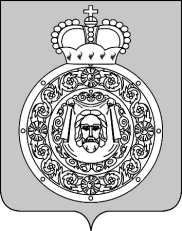 Контрольно-счетная палатаВоскресенского муниципального районаМосковской областиЗАКЛЮЧЕНИЕна проект решения Совета депутатов Воскресенского муниципального района Московской области «О бюджете Воскресенского муниципального района на 2018 год на плановый период 2019 и 2020 годов»1. Общие положенияЗаключение Контрольно-счетной палаты Воскресенского муниципального района на проект решения Совета депутатов Воскресенского муниципального района Московской области «О бюджете Воскресенского муниципального района на 2018 год и на плановый период 2019 и 2020 годов» (далее – Проект бюджета) подготовлено в соответствии с Бюджетным кодексом Российской Федерации, Уставом Воскресенского муниципального района Московской области, Положением «О бюджетном процессе в Воскресенском муниципальном районе», утвержденным решением Совета депутатов Воскресенского муниципального района Московской области от 29.10.2010 № 214/24 (с последующими изменениями и дополнениями), статьей 10 Положения о Контрольно-счетной палате Воскресенского муниципального района Московской области, утвержденного решением Совета депутатов Воскресенского муниципального района от 01.04.2013 № 702/67 (с последующими изменениями и дополнениями), Стандартом проведения экспертизы проекта бюджета на очередной финансовый год и на плановый период и по итогам проведенного Контрольно-счетной палатой Воскресенского муниципального района (далее Контрольно-счетная палата) экспертно-аналитического мероприятия, предусмотренного Планом работы Контрольно-счетной палаты на 2017 год (пункт 2.17.).Проект бюджета размещен в средствах массовой информации, а именно: 01.11.2017 на Интернет-портале Воскресенского муниципального района в разделе (http://www.vmr-mo.ru/city/sovet-deputatov/proekty-resheniy-soveta-deputatov/), в Воскресенской районной газете «Наше слово» от 14.11.2017 № 127 (12798) что соответствует статье 36 Бюджетного кодекса Российской Федерации (далее – Бюджетный кодекс РФ).Цель проведения экспертизы – определить соответствие данного проекта бюджета, документам, представленным одновременно с проектом бюджета действующему бюджетному законодательству и Положению «О бюджетном процессе в Воскресенском муниципальном районе».Администрацией Воскресенского муниципального района (далее – Администрация) проект бюджета на 2018 год и на плановый период 2019 и 2020 годов представлен в Контрольно-счетную палату Воскресенского муниципального района (далее – Контрольно-счетная палата) 02.11.2017 года (письмо от 02.11.2017 № 138-01Исх-6622), что соответствует части 6.1. статьи 6 главы 3 Положения о бюджетном процессе в Воскресенском муниципальном районе.Одновременно с проектом бюджета Администрацией представлены следующие документы и материалы:основные направления бюджетной политики и основные направления налоговой политики Воскресенского муниципального района на 2018 год и на плановый период 2019 и 2020 годов;предварительные итоги социально-экономического развития Воскресенского муниципального района за истекший период текущего финансового года и ожидаемые итоги социально-экономического развития Воскресенского муниципального района за текущий финансовый год;прогноз социально-экономического развития Воскресенского муниципального района на 2018 год и на плановый период 2019 и 2020 годов;прогноз основных характеристик (общий объем доходов, общий объем расходов, дефицита (профицита) бюджета) на 2018 год и на плановый период 2019 и 2020 годов;пояснительная записка к проекту бюджета Воскресенского муниципального района, содержащая приложение с распределением бюджетных ассигнований по разделам и подразделам классификации расходов бюджета;верхний предел муниципального долга на 1 января года, следующего за очередным финансовым годом (очередным финансовым годом и каждым годом планового периода) и верхний предел государственного внешнего долга на 1 января года, следующего за очередным финансовым годом и каждым годом планового периода;оценка ожидаемого исполнения бюджета Воскресенского муниципального района на текущий финансовый год;паспорта муниципальных программ;реестр источников доходов бюджета;иные документы и материалы.Проект бюджетного прогноза Воскресенского муниципального района на долгосрочный период не представлен. Согласно пояснительной записке начальника финансового управления, Администрация осуществляет разработку бюджетного прогноза на основе прогноза социально-экономического развития Воскресенского муниципального района на соответствующий период. В связи с тем, что прогноз социально-экономического развития утвержден на 2018-2020 годы, бюджетный прогноз на долгосрочный период не разрабатывался.Перечень представленных документов соответствует статье 184.2 Бюджетного кодекса РФ, части 8.1. статьи 8 главы 3 Положения «О бюджетном процессе в Воскресенском муниципальном районе» и статье 65 Устава Воскресенского муниципального района. При подготовке заключения Контрольно-счетной палатой использовались программные документы по вопросам экономической и бюджетной политики, действующие федеральные нормативные правовые акты и нормативные правовые акты Московской области, устанавливающие бюджетные, налоговые и иные правоотношения, оказывающие влияние на формирование бюджета Воскресенского муниципального района. В ходе проведения экспертизы проверена обоснованность показателей проекта бюджета на основе расчетов, представленных в составе документов и материалов к проекту.В представленном заключении используются для сравнения данные бюджета Воскресенского муниципального района на 2017 год, утвержденные решением Совета депутатов Воскресенского муниципального района от 16.12.2016 № 428/39 «О бюджете Воскресенского муниципального района на 2017 год и на плановый период 2018 и 2019 годов» и данные бюджета, утвержденные решениями Совета депутатов Воскресенского муниципального района «О внесении изменений в Решение Совета депутатов Воскресенского муниципального района Московской области от 16.12.2016 № 428/39 «О бюджете Воскресенского муниципального района на 2017 год и на плановый период 2018 и 2019 годов» (с изменениями от 23.12.2016 № 432/40, 17.02.2017 № 451/42, 31.03.2017 № 459/43, 28.04.2017 № 475/44, 26.05.2017 № 483/45, 22.06.2017 № 493/46, 07.07.2017 № 502/47, 25.08.2017 № 504/48, 14.09.2017 № 508/49, 29.09.2017 № 510/50), а также сведения об ожидаемом исполнении бюджета за 2017 год.2. Прогноз социально-экономического развития Воскресенского муниципального района на 2018-2020 годыПроект бюджета Воскресенского района на 2018 год и на плановый период 2019 и 2020 годов сформирован на основе прогноза социально-экономического развития Воскресенского муниципального района на 2018-2020 годы в соответствии со статьей 172 Бюджетного кодекса РФ.Прогноз разработан на трехлетний период, что соответствует требованиям статьи 173 Бюджетного кодекса РФ и утвержден постановлением Администрации Воскресенского муниципального района от 30.08.2017 № 556.Для оценки реалистичности и обоснованности прогноза социально-экономического развития Воскресенского муниципального района и показателей бюджета Воскресенского муниципального района экспертиза проведена с использованием данных Инспекции Федеральной налоговой службы России по г. Воскресенску Московской области, Отдела № 4 Управления Федерального казначейства по Московской области, а также главных распорядителей бюджетных средств Воскресенского муниципального района.Планирование проекта бюджета Воскресенского муниципального района на 2018 год и на плановый период 2019 и 2020 годов подготовлено в соответствии с требованиями федерального бюджетного законодательства, бюджетного законодательства Московской области и Положением о бюджетном процессе в Воскресенском муниципальном районе, утвержденным решением Совета депутатов Воскресенского муниципального района Московской области от 29.10.2010 № 214/24 (с последующими изменениями и дополнениями), с учетом основных параметров прогноза социально-экономического развития Воскресенского муниципального района на 2018 год и на плановый период 2019 и 2020 годов.В проекте решения Совета депутатов Воскресенского муниципального района «О бюджете Воскресенского муниципального района на 2018 год и на плановый период 2019 и 2020 годов» обеспечена реализация установленных приоритетов бюджетной и налоговой политики Воскресенского муниципального района на 2018 год и на плановый период 2019 и 2020 годов, поставленных в Бюджетном послании Президента Российской Федерации о бюджетной политике, указах Президента Российской Федерации от 7 мая 2012 года и направлена на:обеспечение долгосрочной сбалансированности и финансовой устойчивости бюджетной системы Воскресенского муниципального района;повышение эффективности управления муниципальными финансами;повышение качества и доступности муниципальных услуг;повышение эффективности реализации муниципальных программ;повышение эффективности бюджетных расходов;повышение доступности и качества муниципальных услуг;сохранение стабильности и безусловное исполнение принятых социальных обязательств;поддержание умеренной долговой нагрузки на бюджет Воскресенского муниципального района;оптимизация структуры муниципального долга Воскресенского муниципального района в целях минимизации стоимости его обслуживания;своевременное исполнение долговых обязательств Воскресенского муниципального района;обеспечение прозрачности процессов управления муниципальным долгом Воскресенского муниципального района;соблюдение ограничений, установленных Бюджетным кодексом РФ;повышение открытости и прозрачности бюджетного процесса.Бюджет Воскресенского муниципального района на 2018 год на плановый период 2019 и 2020 годов сформирован на основе прогноза социально-экономического развития Воскресенского муниципального района на 2018-2020 годы, предполагающего положительную динамику по основным экономическим показателям.Взятый за основу для составления проекта бюджета Воскресенского муниципального района на 2018-2020 годы вариант прогноза социально-экономического развития предусматривает среднегодовой темп роста фонда заработной платы в 2017 году – 4,6% к 2016 году и в прогнозируемом периоде 2018-2020 годов в пределах 5,9% до 6,5%.При этом определенные риски развития экономики и устойчивости бюджета Воскресенского муниципального района при данном варианте прогноза социально-экономического развития сохраняются.3. Основные показатели (параметры и характеристики) бюджета Воскресенского муниципального района на очередной финансовый год и на плановый периодПланируемые параметры бюджета Воскресенского муниципального района на 2018 год характеризуются следующими основными показателями:- общий объем доходов бюджета Воскресенского муниципального района в сумме 4 073 648,8 тыс. рублей, в том числе объем межбюджетных трансфертов, получаемых из других бюджетов бюджетной системы Российской Федерации в сумме 2 409 590,6 тыс. рублей;- общий объем расходов бюджета Воскресенского муниципального района в сумме                  4 096 648,8 тыс. рублей;- дефицит бюджета Воскресенского муниципального района в сумме 23 000,0 тыс. рублей.На плановый период 2019 и 2020 годов предлагается утвердить следующие основные характеристики бюджета Воскресенского муниципального района:- общий объем доходов бюджета Воскресенского муниципального района на 2019 год в сумме 3 977 874,6 тыс. рублей, в том числе объем межбюджетных трансфертов, получаемых из других бюджетов бюджетной системы Российской Федерации, в сумме 2 244 040,3 тыс. рублей и на 2020 год в сумме 3 932 676,4 тыс. рублей, в том числе объем межбюджетных трансфертов, получаемых из других бюджетов бюджетной системы Российской Федерации, в сумме 2 130 800,3 тыс. рублей;- общий объем расходов бюджета Воскресенского муниципального района на 2019 год в сумме 3 954 874,6 тыс. рублей, в том числе условно утвержденные расходы в сумме 46 351,7 тыс. рублей, и на 2020 год в сумме 3 932 676,4 тыс. рублей, в том числе условно утвержденные расходы в сумме 92 250,3 тыс. рублей;- профицит бюджета Воскресенского муниципального района на 2019 год в сумме 23 000,0 тыс. рублей и на 2020 год в сумме 0,0 тыс. рублей.Динамика доходов, расходов и дефицита бюджета Воскресенского муниципального района по проекту бюджета на очередной финансовый год и плановый период по отношению к ожидаемому исполнению 2017 года и исполнению бюджета Воскресенского муниципального района за 2016 год приведена в Таблице № 1.Таблица № 1тыс. рублейАнализ изменений основных планируемых параметров бюджета Воскресенского муниципального района показал, что к 2020 году прогнозируется уменьшение доходов по сравнению с ожидаемым исполнением 2017 года одновременно с увеличением собственных доходов. Бюджет Воскресенского муниципального района на 2018 год планируется с дефицитом. На 2019 год (с учетом условно утвержденных расходов), планируется превышение доходов над расходами – профицит бюджета, на 2020 год – бюджет сбалансирован.4. Доходы бюджета Воскресенского муниципального района на 2018 годи на плановый период 2019 и 2020 годов4.1. Общая характеристика доходной части бюджетаСогласно пояснительной записке к проекту решения о бюджете, прогнозируемые объемы доходов (налоговых, неналоговых) бюджета Воскресенского муниципального района на 2018 год и на плановый период 2019 и 2020 годов определены исходя из основных показателей развития экономики Воскресенского муниципального района на данный период, развития налогового потенциала в 2017 году, роста фонда оплаты труда, ожидаемой оценки поступлений соответствующих доходов в бюджет муниципального района, данных главных администраторов доходов бюджета, центральных исполнительных органов государственной власти, государственных органов о прогнозе поступлений доходных источников.В расчетах учтены изменения, внесенные в федеральное бюджетное и налоговое законодательство и законодательство Московской области, так, например:на 2018 год планируется установить коэффициенты – дефляторы, необходимые для целей налогообложения (проект Приказа Минэкономразвития Российской Федерации «Об установлении коэффициентов – дефляторов на 2018 год»). Коэффициенты устанавливаются ежегодно на каждый следующий календарный год с учетом изменения потребительских цен на товары (работы, услуги) в Российской Федерации в предшествующем календарном году. Согласно проекту на 2018 год коэффициенты – дефляторы могут быть установлены в следующих размерах:для целей применения налога на доходы физических лиц – 1,686;для исчисления единого налога на вмененный доход для отдельных видов деятельности – 1,868;для налога на имущество физических лиц – 1,481;для применения патентной системы налогообложения – 1,481;для применения упрощенной системы налогообложения предусмотрен коэффициент-дефлятор –1,481. Прогнозирование налоговых и неналоговых доходов осуществлено на основании действующего налогового и бюджетного законодательства в соответствии с методиками, утвержденными Законом Московской области от 22.10.2010 № 123/2010-ОЗ (в редакции от 23.10.2017) «О межбюджетных отношениях в Московской области» (принят постановлением Московской областной Думы от 14.10.2010 № 7/131-П) (вместе с «Порядком распределения дотации на выравнивание бюджетной обеспеченности городских поселений (включая городские округа) Московской области из бюджета Московской области», «Порядком распределения дотации на выравнивание бюджетной обеспеченности сельских поселений Московской области из бюджета Московской области», «Порядком определения размера дополнительных нормативов отчислений от налога на доходы физических лиц в бюджеты поселений Московской области, заменяющих дотации на выравнивание бюджетной обеспеченности поселений Московской области из бюджета Московской области», «Порядком распределения дотаций на поддержку мер по обеспечению сбалансированности бюджетов поселений Московской области из бюджета Московской области», «Порядком определения объема субвенций бюджетам муниципальных районов Московской области из бюджета Московской области на предоставление дотаций на поддержку мер по обеспечению сбалансированности бюджетов поселений, входящих в их состав», «Порядком распределения дотации на выравнивание бюджетной обеспеченности муниципальных районов (городских округов) Московской области, определяемой посредством пропорционального доведения уровня расчетной бюджетной обеспеченности муниципальных районов (городских округов) до установленного критерия выравнивания расчетной бюджетной обеспеченности муниципальных районов (городских округов) Московской области, из бюджета Московской области для бюджетов муниципальных районов (городских округов) Московской области», «Порядком распределения иной дотации в составе дотации на выравнивание бюджетной обеспеченности муниципальных районов (городских округов) Московской области из бюджета Московской области для бюджетов муниципальных районов (городских округов) Московской области», «Порядком определения размера дополнительных нормативов отчислений от налога на доходы физических лиц в бюджеты муниципальных районов (городских округов) Московской области, заменяющих дотации бюджетам муниципальных районов (городских округов) на выравнивание бюджетной обеспеченности муниципальных районов (городских округов) Московской области из бюджета Московской области», «Порядком распределения дотаций на выравнивание бюджетной обеспеченности поселений по осуществлению своих полномочий по вопросам местного значения из бюджета муниципального района», «Порядком распределения иных межбюджетных трансфертов из бюджета Московской области бюджетам муниципальных образований Московской области в целях поощрения муниципальных образований Московской области, которым по итогам двух последних отчетных финансовых лет подряд присвоена наивысшая степень качества управления муниципальными финансами») и решением Совета депутатов Воскресенского муниципального района от 29.10.2010 № 214/24 «О Положении о бюджетном процессе в Воскресенском муниципальном районе» (с последующими изменениями и дополнениями).Прогнозные показатели доходных источников отражены в соответствии с бюджетной классификацией Российской Федерации. Динамика объема доходов бюджета Воскресенского муниципального района в 2018 году и в плановом периоде 2019 и 2020 годов по сравнению с ожидаемым исполнением 2017 года сложилась следующим образом:Сравнительный анализ доходной части проекта бюджета Воскресенского муниципального района представлен в Таблице № 2.Таблица № 2тыс. рублейДинамика объема собственных (налоговых и неналоговых) доходов бюджета Воскресенского муниципального района в 2018 году и в плановом периоде 2019 и 2020 годов по сравнению с ожидаемым исполнением 2017 года сложилась следующим образом:Снижение налоговых и неналоговых доходов бюджета Воскресенского муниципального района на 2018 год к ожидаемому исполнению 2017 года составит 83 727,0 тыс. рублей или 4,8%.Проектом Закона Московской области «О бюджете Московской области на 2018 год и на плановый период 2019 и 2020 годов» предусмотрен дополнительный норматив отчислений в бюджеты муниципальных районов (городских округов) Московской области от налога на доходы физических лиц, подлежащего зачислению в бюджет Московской области в соответствии с законодательством Российской Федерации, взамен дотаций на выравнивание бюджетной обеспеченности муниципальных районов (городских округов) Московской области из бюджета Московской области на 2018 год и на плановый период 2019 и 2020 годов в размере 50,1%, который уменьшен на 5,6 процентных пункта по сравнению с 2017 годом (55,7%).На плановый период 2019 года запланировано снижение налоговых и неналоговых доходов бюджета Воскресенского муниципального района к ожидаемому исполнению 2017 года, на сумму 13 950,9 тыс. рублей или на 0,8% и на 2020 год – увеличение на сумму 54 090,9 тыс. рублей или на 3,1%. Структура налоговых и неналоговых доходов бюджета Воскресенского муниципального района на 2018 год и плановый период 2019 и 2020 годов выглядит следующим образом:Основные параметры налоговых и неналоговых доходов бюджета Воскресенского муниципального района на 2018 год и плановый период 2019 и 2020 годовТаблица № 3тыс. рублей4.2. Налоговые доходыПрогноз поступлений налога на доходы физических лиц в бюджет Воскресенского муниципального района определен исходя из ожидаемого поступления налога в 2017 году (с учетом выпадающих доходов в связи с сокращением численности по отдельным предприятиям района), темпа роста фонда заработной платы, предусмотренного прогнозом социально-экономического развития Воскресенского муниципального района.Норматив зачисления налога на доходы физических лиц в бюджет Воскресенского муниципального района в соответствии с бюджетным законодательством, составляет: 5,0% с территорий городских поселений и 13,0% с территорий сельских поселений (статья 61.1 Бюджетного кодекса РФ с учетом изменений, внесенных Федеральным законом от 29.11.2014 № 383-ФЗ).В соответствии с проектом Закона Московской области «О бюджете Московской области на 2018 год и на плановый период 2019 и 2020 годов» (приложение № 1) Воскресенскому муниципальному району взамен дотации на выравнивание бюджетной обеспеченности установлен дополнительный норматив отчислений от налога на доходы физических лиц в размере 50,1%, что в суммарном выражении в 2018 году составит 1 184 701,7 тыс. рублей, в 2019 году – 1 232 089,7 тыс. рублей, в 2020 году – 1 281 373,3 тыс. рублей.Поступления налога на доходы физических лиц в 2018 году в бюджет Воскресенского муниципального района составят 1 321 343,2 тыс. рублей, в 2019 году в сумме 1 374 196,9 тыс. рублей, в 2020 году в сумме 1 429 164,7 тыс. рублей.В 2018 году и плановом периоде 2019 года планируется уменьшение поступлений данного налога по сравнению с ожидаемым исполнением 2017 года:на 80 133,5 тыс. рублей или на 5,7% в 2018 году;на 27 279,8 тыс. рублей или на 1,9% в 2019 годуи увеличение поступлений в 2020 году по сравнению с ожидаемым исполнением 2017 года:на 27 688,0 тыс. рублей или на 2,0% в 2020 году.Прогнозные показатели на 2018 год и на плановый период 2019 и 2020 годов в бюджет Воскресенского муниципального района доходов от уплаты акцизов на автомобильный и прямогонный бензин, дизельное топливо, моторные масла для дизельных и (или) карбюраторных (инверторных) двигателей определены в соответствии с проектом Закона Московской области «О бюджете Московской области на 2018 год и на плановый период 2019 и 2020 годов». Норматив отчислений от доходов от уплаты акцизов на автомобильный и прямогонный бензин, дизельное топливо, моторные масла для дизельных и (или) карбюраторных (инверторных) двигателей, подлежащих распределению в консолидированный бюджет Московской области Воскресенскому муниципальному району установлен в размере 0,0762%.Поступления доходов от уплаты акцизов на автомобильный и прямогонный бензин, дизельное топливо, моторные масла для дизельных и (или) карбюраторных (инверторных) двигателей в бюджет Воскресенского муниципального района в 2018 году прогнозируются в сумме 14 164,0 тыс. рублей, в плановом периоде 2019 и 2020 годов в сумме 14 164,0 тыс. рублей ежегодно.Налоги на совокупный доход на 2018 год предусматриваются в общей сумме 205 629,0 тыс. рублей (12,3% от суммы налоговых доходов) или 102,1% к ожидаемому поступлению 2017 года (201 421,3 тыс. рублей);на 2019 год – 205 532,0 тыс. рублей (102,0% к прогнозу 2017 года);на 2020 год – 204 530,0 тыс. рублей (101,5% к прогнозу 2017 года). Из них: - прогнозные показатели на 2018 год в бюджет Воскресенского муниципального района налога, взимаемого в связи с применением упрощенной системы налогообложения, определены из начисленного налога налоговым органом с применением коэффициента, учитывающего увеличение налогооблагаемой базы – 1,174 с учетом единого норматива отчислений от налога, взимаемого в связи с применением упрощенной системы налогообложения, в бюджет муниципального района в соответствии с законодательством Московской области в размере 50,0% (Закон Московской области от 29.10.2012 № 160/2012-ОЗ «Об установлении единого норматива отчислений в бюджеты муниципальных районов и городских округов Московской области от налога, взимаемого в связи с применением упрощенной системы налогообложения, подлежащего зачислению в бюджет Московской области»), а также с учетом увеличения с 01.01.2017 года предельных размеров доходов организации, ограничивающих право перехода на упрощенную систему налогообложения, предельного размера доходов организации и величины остаточной стоимости основных средств, ограничивающих право применения упрощенной системы налогообложения. В бюджет Воскресенского муниципального района на 2018 год поступления налога определены в сумме 119 565,0 тыс. рублей, на плановый период 2019-2020 годов прогнозируются поступления в сумме 123 032,0 тыс. рублей и 126 600,0 тыс. рублей соответственно.В 2018 году и плановом периоде 2019 и 2020 годов планируется увеличение поступлений данного налога по сравнению с ожидаемым исполнением 2017 года на 11 892,0 тыс. рублей или на 11,0% в 2018 году, на 15 359,0 тыс. рублей или на 14,3% в 2019 году и на 18 927,0 тыс. рублей или на 17,6% в 2019 году.- расчет прогноза по налогу, взимаемому в связи с применением патентной системы налогообложения, произведен с учетом оценки количества патентов и средней стоимости патента на одного индивидуального предпринимателя в год, с применением коэффициента, учитывающего увеличение количества выданных патентов – 1,20. (В соответствии с частью 7 и частью 9 статьи 346.43 Налогового кодекса Российской Федерации субъекты Российской Федерации устанавливают размеры потенциально возможного годового дохода в пределах, предусмотренных федеральным налоговым законодательством, которые подлежат индексации на коэффициент-дефлятор, установленный на соответствующий календарный год). В 2018 году и плановом периоде 2019 и 2020 годов планируется увеличение поступлений данного налога по сравнению с ожидаемым исполнением 2017 года на 3 554,0 тыс. рублей или на 20,6% в 2018 году, на 3 906,0 тыс. рублей или на 22,6% в 2019 году, на 5 390,0 тыс. рублей или на 31,2% в 2020 году, которые составят: 20 834,0 тыс. рублей – в 2018 году, 21 186,0 тыс. рублей – в 2019 году и 22 670,0 тыс. рублей – в 2020 году. - прогноз поступления налога на вмененный доход для отдельных видов деятельности в бюджет Воскресенского муниципального района на 2018 год составит 64 797,0 тыс. рублей. Прогнозные показатели на 2019 год определены в размере 60 868,0 тыс. рублей, на 2020 год – 54 800,0 тыс. рублей.Норматив зачисления единого налога на вмененный доход для отдельных видов деятельности в бюджет Воскресенского муниципального района в соответствии с бюджетным законодательством (статья 61.1 Бюджетного кодекса Российской Федерации) составляет 100,0%. В 2018 году и в плановом периоде планируется снижение поступлений данного налога по сравнению с ожидаемым исполнением 2017 года на 11 190,0 тыс. рублей или на 14,7% в 2018 году, на 15 119,0 тыс. рублей или на 19,9% в 2019 году и на 21 187,0 тыс. рублей или 27,9% в 2020 году.Расчет прогнозных показателей на 2018 год по единому налогу на вмененный доход для отдельных видов деятельности произведен исходя из начисленного налога налоговыми органами с применением корректирующего коэффициента, учитывающего динамику изменений налоговой базы в 2017 году в размере 0,89 и коэффициента, учитывающего динамику изменения налоговой базы в размере 0,84.- прогноз поступлений единого сельскохозяйственного налога в бюджет Воскресенского муниципального района на 2018 год определен в сумме 433,0 тыс. рублей. Прогноз поступлений единого сельскохозяйственного налога в бюджет Воскресенского муниципального района на 2019 год определен в сумме 446,0 тыс. рублей, на 2020 год – 460,0 тыс. рублей. Норматив зачисления единого сельскохозяйственного налога в бюджет Воскресенского муниципального района в соответствии с бюджетным законодательством (статья 61.1 Бюджетного кодекса РФ с учетом изменений, внесенных Федеральным законом от 29.11.2014 № 383-ФЗ) с территории городских поселений составляет 50,0%, с территорий сельских поселений – 70,0%. Общий объем поступлений налога на 2018 год определен исходя из оценки налогооблагаемой базы по единому сельскохозяйственному налогу с учетом индекса производства сельскохозяйственной продукции в хозяйствах всех категорий по данным прогноза социально-экономического развития Московской области: на 2018 год в размере 1,038, на 2019 год – 1,043, на 2020 год – 1,043 с применением ставки единого сельскохозяйственного налога в размере 6,0%.В 2018 году и плановом периоде 2019 и 2020 годах планируется уменьшение поступлений данного налога по сравнению с ожидаемым исполнением 2017 года на 48,3 тыс. рублей или на 10,0% в 2018 году, на 35,3 тыс. рублей или на 7,3% в 2019 году, на 21,3 тыс. рублей или на 4,4% в 2020 году.Прогнозные показатели по государственной пошлине по делам, рассматриваемым в судах общей юрисдикции, мировыми судьями (за исключением Верховного суда Российской Федерации), государственной пошлине за выдачу разрешения на установку рекламной конструкции определены исходя из динамики поступлений с учетом данных администраторов доходов бюджета.Государственная пошлина по делам, рассматриваемым в судах общей юрисдикции, мировыми судьями (за исключением Верховного суда Российской Федерации) определена в 2018 году в размере 11 953,0 тыс. рублей, в 2019 году в размере 13 905,0 тыс. рублей, в 2020 году – 14 322,0 тыс. рублей.Государственная пошлина за выдачу разрешения на установку рекламной конструкции определена в 2018 году и в плановом периоде 2019-2020 годов в размере 25,0 тыс. рублей ежегодно.Норматив отчислений в бюджет Воскресенского муниципального района по данному доходному источнику составляет 100,0%.В 2018 году планируется уменьшение поступлений данного доходного источника по сравнению с ожидаемым исполнением 2017 года на 1 707,0 тыс. рублей или на 12,5% в 2018 году, и увеличение поступлений в плановом периоде 2019 и 2020 годов на 245,0 тыс. рублей или на 1,8% в 2019 году, на 662,0 тыс. рублей или на 4,8% в 2020 году.4.3. Неналоговые доходыОбщий объем поступлений неналоговых доходов в бюджет Воскресенского муниципального района по прогнозу на 2018 год и плановый период 2019 и 2020 годов составляет: 110 944,0 тыс. рублей в 2018 году, 126 011,4 тыс. рублей в 2019 году, 139 670,4 тыс. рублей в 2020 году; удельный вес неналоговых доходов в доходах бюджета Воскресенского муниципального района составляет: 6,7% на 2018 год, 7,3% на 2019 год, 7,8% на 2020 год.В составе неналоговых доходов бюджета Воскресенского муниципального района на 2018 год и плановый период 2019 и 2020 годов прогнозируются:Доходы от использования имущества, находящегося в государственной и муниципальной собственности Воскресенского муниципального района прогнозируются в сумме 73 909,6 тыс. рублей на 2018 год, в сумме 83 948,0 тыс. рублей на 2019 год, в сумме 86 809,0 тыс. рублей на 2020 году. Указанные доходы формируются за счет:- доходов, получаемых в виде арендной платы за земельные участки, государственная собственность на которые не разграничена, в сумме 55 353,0 тыс. рублей в 2018 году, в сумме 66 370,0 тыс. рублей в 2019 году, в сумме 69 024,0 тыс. рублей в 2020 году при нормативе отчислений в соответствии с бюджетным законодательством (статья 62 Бюджетного кодекса РФ с учетом изменений, внесенных Федеральным законом от 29.11.2014 № 383-ФЗ) в отношении земельных участков, расположенных в границах сельских поселений в размере 100,0%, земельных участков, расположенных в границах городских поселений в размере 50,0% в бюджет Воскресенского муниципального района. Прогнозируется поступление указанных платежей без учета к поступлению средств от проведения аукционов по продаже права на заключение договоров аренды земельных участков для целей жилищного строительства;- доходов от сдачи в аренду имущества, составляющего государственную (муниципальную) казну муниципальных районов (за исключением земельных участков) в сумме 7 300,0 тыс. рублей в 2018 году, в сумме 7 500,0 тыс. рублей в 2019 и 2020 годах ежегодно;- доходов от перечисления части прибыли государственных и муниципальных унитарных предприятий, остающейся после уплаты налогов и иных обязательных платежей в сумме 1 270,0 тыс. рублей в 2018 году, в сумме 1 378,0 тыс. рублей в 2019 году, в сумме 1 585,0 тыс. рублей в 2020 году. Прогнозные показатели определены по данным администратора доходов бюджета Воскресенского муниципального района;- прочих поступлений от использования имущества, находящегося в государственной и муниципальной собственности (за исключением имущества бюджетных и автономных учреждений, а также имущества государственных и муниципальных унитарных предприятий, в том числе казенных) в сумме 9 986,6 тыс. рублей в 2018 году, в сумме 8 700,0 тыс. рублей в 2019 году, в сумме 8 700,0 тыс. рублей в 2020 году.Прогнозные показатели определены на основании данных администраторов указанных видов доходов бюджета Воскресенского муниципального района, а также с учетом максимально возможного уровня собираемости платежей в бюджет муниципального района.В 2018 году планируется уменьшение поступлений данного доходного источника по сравнению с ожидаемым исполнением 2017 года на 3 000,9 тыс. рублей или на 3,9% и увеличение поступлений в плановом периоде 2019 и 2020 годов, а именно: на 7 037,5 тыс. рублей или на 9,2% в 2019 году, на 9 898,5 тыс. рублей или на 12,9% в 2020 году.Прогноз поступлений платежей при пользовании природными ресурсами (плата за негативное воздействие на окружающую среду) предоставлен главным администратором данного вида доходов – Департаментом Федеральной службы по надзору в сфере природопользования по Центральному федеральному округу, исходя из оценки указанной платы с территории муниципального района на 2018 год и на плановый период 2019 и 2020 годов с учетом нормативов зачисления платы за негативное воздействие на окружающую среду в бюджет муниципального района в соответствии с бюджетным законодательством в размере 55,0% и в сумме 1 488,0 тыс. рублей ежегодно.В 2018 году и плановом периоде 2019 и 2020 годов планируются поступления данного доходного источника на уровне ожидаемого исполнения 2017 года.Прогнозные показатели доходов от оказания платных услуг (работ) и компенсации затрат государства определены на основании данных администраторов доходов бюджета Воскресенского муниципального района и в соответствии с нормативами, определенными Бюджетным кодексом РФ.Поступление доходов от оказания платных услуг (работ) и компенсации затрат государства на 2018 год составят 300,0 тыс. рублей, на плановый период 2019 и 2020 года – по 300,0 тыс. рублей ежегодно, что ниже ожидаемого исполнения 2017 года на 1 400,0 тыс. рублей или в 5,7 раза.Прогнозные показатели доходов от продажи материальных и нематериальных активов (доходы от продажи земельных участков находящихся в муниципальной собственности, государственная собственность на которые не разграничена), определены на основании данных администраторов доходов бюджета Воскресенского муниципального района и в соответствии с нормативами, определенными Бюджетным кодексом РФ: в отношении земельных участков, расположенных в границах сельских поселений – в размере 100,0%, в границах городских поселений – в размере 50,0%. В 2018 году планируются поступления по данному доходному источнику в объеме 18 396,0 тыс. рублей, что ниже ожидаемого исполнения 2017 года на 961,1 тыс. рублей или на 5,0%, в плановом периоде 2019 и 2020 годов планируется увеличение поступлений к ожидаемому исполнению 2017 года на 3 794,9 тыс. рублей или на 19,6% в 2019 году, на 13 948,9 тыс. рублей или на 72,1% в 2020 году и в сумме на 2019 год – 23 152,0 тыс. рублей и на 2020 год – 33 306,0 тыс. рублей.Прогнозные поступления штрафов, санкций, возмещения ущерба в бюджет Воскресенского муниципального района определены на основании данных федеральных органов власти, органов государственной власти Московской области, органов местного самоуправления Воскресенского муниципального района, налагающих штрафы за административные правонарушения и являющихся главными администраторами доходов бюджета (осуществляющих функции по администрированию) по штрафам, санкциям, возмещению ущерба.Прогноз поступлений в бюджет Воскресенского муниципального района по штрафам, санкциям, возмещение ущерба определен на 2018 год в сумме 16 850,0 тыс. рублей, на плановый период 2019 года – 17 123,0 тыс. рублей, 2020 года 17 767,0 тыс. рублей.В 2018 году и плановом периоде 2019 года планируется уменьшение поступлений данного доходного источника налога по сравнению с ожидаемым исполнением 2017 года на 824,6 тыс. рублей или на 4,7% в 2018 году, на 551,6 тыс. рублей или на 3,1% в 2019 году, и увеличение поступлений на 92,4 тыс. рублей или на 0,5% в 2020 году.4.4. Безвозмездные поступленияИзменение плановых объемов безвозмездных поступлений из бюджета Московской области в доходной части бюджета Воскресенского муниципального района в 2018 году и в плановом периоде 2019 и 2020 годов по сравнению с ожидаемым исполнением 2017 года сложилось следующим образом:Таблица № 4тыс. рублейВ соответствии с проектом Закона Московской области «О бюджете Московской области на 2018 год и на плановый период 2019 и 2020 годов» (приложения № 21, № 22) объем дотации на выравнивание бюджетной обеспеченности Воскресенского муниципального района из бюджета Московской области на 2018 год и на плановый период 2019 и 2020 годов по сравнению с 2017 годом увеличен: в 2018 году на 187 062,0 тыс. рублей или в 5,7 раза; в 2019 году на 103 546,0 тыс. рублей или в 3,6 раза; в 2020 году на 3 440,0 тыс. рублей или на 8,7%.В соответствии с проектом Закона Московской области «О бюджете Московской области на 2018 год и на плановый период 2019 и 2020 годов» (приложения № 25, № 26) объем субсидий на частичную компенсацию транспортных расходов организаций и индивидуальных предпринимателей по доставке продовольственных и промышленных товаров для граждан в сельские населенные пункты в Московской области в 2018 году составит 119,0 тыс. рублей, в плановом периоде 2019 года – 124,0 тыс. рублей и в 2020 году – 129,0 тыс. рублей. Кроме того, проектом Закона Московской области «О бюджете Московской области на 2018 год и на плановый период 2019 и 2020 годов» в рамках реализации государственных программ Московской области бюджету Воскресенского муниципального района, предусмотрены субсидии на обеспечение подвоза обучающихся к месту обучения в муниципальные общеобразовательные организации, расположенные в сельских населенных пунктах в общем объеме 21 222,0 тыс. рублей, в том числе: в объеме 7 074,0 тыс. рублей ежегодно.Объем субвенций, планируемых к поступлению в бюджет Воскресенского муниципального района в 2018 году и в плановом периоде 2019 и 2020 годов, по сравнению с 2017 годом увеличился: на 86 184,3 тыс. рублей в 2018 году, на 82 461,3 тыс. рублей в 2019 году, на 69 253,3 тыс. рублей в 2020 году.Объем иных межбюджетных трансфертов, передаваемых бюджетам муниципальных районов из бюджетов поселений на осуществление части полномочий по решению вопросов местного значения в соответствии с заключенными соглашениями на 2018 год по сравнению с 2017 годом, уменьшился на 441 421,6 тыс. рублей. Данное уменьшение связано с тем, что на момент подготовки проекта бюджета Воскресенского муниципального района на 2018 год и плановый период не все поселения Воскресенского муниципального района передали бюджету муниципального района осуществление части полномочий по решению вопросов местного значения.На плановый период 2019 и 2020 годов по сравнению с 2017 годом снижение объема бюджетных ассигнований на 519 737,9 тыс. рублей и 519 668,9 тыс. рублей соответственно, обусловлено тем, что городским и сельским поселениям в соответствии со статьей 169 Бюджетного кодекса РФ определено право, а не обязанность формировать свои бюджеты на следующий финансовый год и на плановый период.5. Расходы проекта бюджета Воскресенского муниципального районана 2018 год и плановый период 2019 и 2020 годовФормирование расходов проекта бюджета Воскресенского муниципального района на 2017 год и плановый период 2018 и 2019 годов производилось на основе расходных обязательств Воскресенского муниципального района, обусловленных установленным законодательством Российской Федерации разграничений полномочий федеральных органов государственной власти, органов государственной власти субъектов Российской Федерации и органов местного самоуправления, исполнение которых, согласно законодательству Российской Федерации, международным и иным договорам и соглашениям должно происходить в очередном финансовом году (очередном финансовом году и плановом периоде) за счет средств бюджета Воскресенского муниципального района в соответствии с федеральным законодательством, законодательством Московской области, нормативными правовыми актами Воскресенского муниципального района, что соответствует статье 65 Бюджетного кодекса РФ.Динамика расходов проекта бюджета Воскресенского муниципального района на 2018 год и плановый период 2019 и 2020 годов в сравнении с ожидаемым исполнением 2017 года сложилась следующим образом:Общий объем расходов бюджета Воскресенского муниципального района на 2018 год и плановый период 2019 и 2020 годов прогнозируется: в сумме 4 096 648,8 тыс. рублей в 2018 году, в сумме 3 954 874,6 тыс. рублей в 2019 году (в том числе условно утвержденные расходы 46 351,7 тыс. рублей), в сумме 3 932 676,4 тыс. рублей на 2020 год (в том числе условно утвержденные расходы 92 250,3 тыс. рублей), что ниже уровня ожидаемого исполнения бюджета Воскресенского муниципального района на 2017 год:на 496 884,4 тыс. рублей (10,8%) в 2018 году; на 638 658,6 тыс. рублей (13,9%) в 2019 году;на 660 856,8 тыс. рублей (14,4%) в 2020 году.Распределение бюджетных ассигнований бюджета Воскресенского муниципального района на 2017 год и плановый период 2018 и 2019 годов по целевым статьям (муниципальным программам Воскресенского муниципального района и непрограммным направлениям деятельности), группам и подгруппам видов расходов классификации расходов бюджета представлено в приложениях 7 и 8 к проекту решения Совета депутатов Воскресенского муниципального района «О бюджете Воскресенского муниципального района на 2018 год и плановый период 2019 и 2020 годов».Планирование расходов бюджета Воскресенского муниципального района на 2018 год и плановый период 2019 и 2020 годов осуществлялось в соответствии с Методикой определения прогноза налогового потенциала, расчетных доходов бюджетов муниципальных районов и городских округов Московской области и расчетных показателей общей стоимости предоставления муниципальных услуг, оказываемых за счет средств бюджетов муниципальных районов и городских округов Московской области по полномочиям муниципальных районов на 2018 год и на плановый период 2019 и 2020 годов (приложение № 16 к проекту Закона Московской области «О бюджете Московской области на 2018 год и на плановый период 2019 и 2020 годов»).Формирование структуры расходов бюджета Воскресенского муниципального района осуществлялось в соответствии с бюджетной классификацией с разбивкой до подгрупп видов расходов, что соответствует нормам статьи 184.1 Бюджетного кодекса РФ, с учетом следующих особенностей:расходы на исполнение нормативных публичных обязательств предусмотрены исходя из действующего на момент планирования бюджетных проектировок, законодательства Российской Федерации, законодательства Московской области и нормативных правовых актов Воскресенского муниципального района;учтены требования Федерального закона от 27.05.2014 № 136-ФЗ «О внесении изменений в статью 26.3 Федерального закона «Об общих принципах организации законодательных (представительных) и исполнительных органов государственной власти субъектов Российской Федерации» и Федеральный закон «Об общих принципах организации местного самоуправления в Российской Федерации»;учтены изменения бюджетного законодательства в части срока, на который составляются и утверждаются проекты бюджетов муниципальных районов и городских округов (статья 169 Бюджетного кодекса РФ, Закон Московской области от 29.04.2014 № 42/2014-ОЗ «О сроке, на который составляются и утверждаются проекты бюджетов муниципальных районов и городских округов»);обязательства на оплату коммунальных услуг и расходов на материальные затраты предусмотрены в соответствии с утвержденными тарифами и объемами лимитов потребления с применением прогнозных индексов роста на 2018 год и плановый период 2019 и 2020 годов;расходы сформированы в составе муниципальных программ и непрограммных мероприятий. Структура расходов, определенных проектом бюджета Воскресенского муниципального района по функциональной классификации расходов на 2018 год и на плановый период 2019 и 2020 годов в процентном отношении выглядит следующим образом:2018 год2019 год2020 годРаспределение бюджетных ассигнований по разделам классификации расходов бюджета Воскресенского муниципального района на 2018-2020 годы (без учета условно утвержденных расходов) представлено в Таблице № 5:Таблица № 5тыс. рублейПрогнозируемые расходы бюджета Воскресенского муниципального района на 2018 год и на плановый период 2019 и 2020 годов сохраняют социальную направленность.Ведомственной структурой расходов бюджета Воскресенского муниципального района бюджетные ассигнования в 2018-2020 годах распределены по 5 главным распорядителям бюджетных средств. Основная доля расходов бюджета в 2018-2020 годах планируется МУ «Управление образования администрации Воскресенского муниципального района». По разделу 01 00 «Общегосударственные вопросы» согласно представленному проекту бюджета расходы бюджета Воскресенского муниципального района на 2018 год и плановый период 2019 и 2020 годов составят: в 2018 году 377 253,0 тыс. рублей, что соответствует 9,2% от общей суммы расходов бюджета на 2018 год, в 2019 году – 390 016,7 тыс. рублей, что соответствует 10,0% от общей суммы расходов бюджета на 2019 год, в 2020 году 384 870,0 тыс. рублей, что соответствует 10,0% от общей суммы расходов бюджета на 2020 год. Планируемые проектом бюджета бюджетные ассигнования по указанному разделу увеличились по отношению к соответствующему показателю бюджета 2017 года на 16 138,0 тыс. рублей (4,5%) в 2018 году, на 28 901,7 тыс. рублей (8,0%) в 2019 году и на 23 755,0 тыс. рублей (6,6%) в 2020 году. По подразделу 01 02 «Функционирование высшего должностного лица субъекта Российской Федерации и муниципального образования» проектом бюджета предлагается выделение бюджетных ассигнований на непрограммные мероприятия в размере 2 734,2 тыс. рублей на 2018-2020 годы ежегодно. Расходные обязательства по данному подразделу увеличены по отношению к планируемым бюджетным ассигнованиям 2017 года на 326,9 тыс. рублей (13,6%).По подразделу 01 03 «Функционирование законодательных (представительных) органов государственной власти и представительных органов муниципальных образований» проектом бюджета предлагается выделение бюджетных ассигнований на непрограммные мероприятия в размере 2 407,3 тыс. рублей на 2018-2020 годы ежегодно. Расходные обязательства по данному подразделу по отношению к 2017 году уменьшены на 326,7 тыс. рублей (11,9%). По подразделу 01 04 «Функционирование Правительства Российской Федерации, высших исполнительных органов государственной власти субъектов Российской Федерации местных администраций» проектом бюджета предлагается выделение бюджетных ассигнований в размере 196 895,5 тыс. рублей в 2018 году, в размере 182 107,9 тыс. рублей в 2019 году, в размере 183 890,9 тыс. рублей в 2020 году. Расходные обязательства по данному подразделу уменьшены по отношению к 2017 году: на 4 564,5 тыс. рублей (2,3%) в 2018 году, на 19 352,1 тыс. рублей (9,6%) в 2019 году, на 17 569,1 тыс. рублей (8,7%) в 2020 году.Проектом бюджета по данному подразделу предусматриваются средства на реализацию мероприятий: - подпрограммы «Развитие общего образования» муниципальной программы «Развитие системы образования и воспитания в Воскресенском муниципальном районе на 2017-2021 годы», утвержденной постановлением Администрации от 12.12.2016 № 2820-ППЗ, в сумме 4 988,0 тыс. рублей в 2018-2020 годах ежегодно. В подпрограмму по данному подразделу включены средства на реализацию следующих основных мероприятий:осуществление переданных государственных полномочий в сфере образования и организации деятельности комиссий по делам несовершеннолетних и защите их прав за счет субвенции бюджетам муниципальных образований из бюджета Московской области 4 988,0 тыс. рублей в 2018-2020 годах ежегодно (объем средств межбюджетных трансфертов определен в таблице № 13 приложений № 27, № 28 к проекту Закона Московской области «О бюджете Московской области на 2018 год и на плановый период 2019 и 2020 годов»);- подпрограммы «Совершенствование и развитие муниципальной службы» муниципальной программы «Управление муниципальным имуществом и финансами Воскресенского муниципального района на 2018-2022 годы», утвержденной постановлением Администрации от 13.10.2017 № 670, в сумме 164 257,5 тыс. рублей в 2018 году, в сумме 151 618,0 тыс. рублей в 2019 году, в сумме 152 932,0 тыс. рублей в 2020 году. В подпрограмму по данному подразделу включены средства на реализацию следующих основных мероприятий:организация обеспечения деятельности органов местного самоуправления Воскресенского муниципального района;повышение мотивации муниципальных служащих к эффективному исполнению должностных обязанностей. Развитие социальных гарантий;совершенствование профессионального развития муниципальных служащих;- подпрограммы «Развитие архивного дела» муниципальной программы «Повышение эффективности местного самоуправления в Воскресенском муниципальном районе на 2018-2022 годы», утвержденной постановлением Администрации от 13.10.2017 № 675, в сумме 5 863,8 тыс. рублей в 2018 году, в сумме 5 855,9 тыс. рублей в 2019 году, в сумме 5 862,9 тыс. рублей в 2020 году. В подпрограмму по данному подразделу включены средства на реализацию следующих основных мероприятий:хранение, комплектование, учет и использование документов архивного фонда Московской области и других архивных документов за счет средств бюджета Московской области в сумме 4 762,0 тыс. рублей в 2018 году, в сумме 4 776,0 тыс. рублей в 2019 году, в сумме 4 783,0 тыс. рублей в 2020 году (объем средств определен в таблице № 12 приложений № 27, № 28 к проекту Закона Московской области «О бюджете Московской области на 2018 год и на плановый период 2019 и 2020 годов»);хранение, комплектование, учет и использование документов архивного фонда Московской области и других архивных документов за счет средств бюджета Воскресенского муниципального района: в 2018 году – 1 101,8 тыс. рублей, в 2019 году – 1 079,9 тыс. рублей, в 2020 году – 1 079,9 тыс. рублей;- муниципальной программы «Развитие сельского хозяйства в Воскресенском муниципальном районе на 2015-2020 годы», утвержденной постановлением Администрации от 12.12.2016 № 2821-ППЗ, в сумме 726,0 тыс. рублей в 2018-2020 годах ежегодно. В подпрограмму по данному подразделу включены средства на реализацию следующего основного мероприятия: осуществление переданных полномочий Московской области по организации проведения мероприятий по отлову и содержанию безнадзорных животных (объем средств определен в таблице № 21 приложения № 27 и в таблице № 18 приложения № 28 к проекту Закона Московской области «О бюджете Московской области на 2018 год и на плановый период 2019 и 2020 годов»);- подпрограммы «Развитие информационной и технической инфраструктуры экосистемы цифровой экономики Воскресенского муниципального района Московской области на 2018-2022 годы» муниципальной программы «Цифровое муниципальное образование (Воскресенский муниципальный район) на 2018-2022 годы», утвержденной постановлением Администрации от 13.10.2017 № 676, в сумме 14 269,2 тыс. рублей в 2018 году, в сумме 12 072,0 тыс. рублей в 2019 году, в сумме 12 474,0 тыс. рублей в 2020 году. В подпрограмму по данному подразделу включены средства на реализацию следующих основных мероприятий:развитие и обеспечение функционирования базовой информационно-технологической инфраструктуры органов местного самоуправления муниципального образования Московской области;создание, развитие и обеспечение функционирования единой информационно-технологической и телекоммуникационной инфраструктуры органов местного самоуправления муниципального образования Московской области;обеспечение защиты информационно-технологической и телекоммуникационной инфраструктуры и информации в информационных системах, используемых органами местного самоуправления муниципального образования Московской области;обеспечение подключения к региональным межведомственным информационным системам и сопровождение пользователей органов местного самоуправления муниципального образования Московской области.Кроме того, по данному подразделу запланированы непрограммные расходы по обеспечению переданных государственных полномочий на организацию предоставления гражданам Российской Федерации, имеющим место жительства в Московской области, субсидий на оплату жилого помещения и коммунальных услуг в сумме 6 791,0 тыс. рублей на 2018 год, в сумме 6 848,0 тыс. рублей на 2019 год, в сумме 6 908,0 тыс. рублей на 2020 год, (объем средств межбюджетных трансфертов определен в таблице № 10 приложений № 27, № 28 к проекту Закона Московской области «О бюджете Московской области на 2018 год и на плановый период 2019 и 2020 годов»).По подразделу 01 06 «Обеспечение деятельности финансовых, налоговых и таможенных органов и органов финансового (финансово-бюджетного) надзора» проектом бюджета предусмотрены расходы на непрограммные мероприятия на содержание Контрольно-счетной палаты Воскресенского муниципального района, включая расходы за счет межбюджетных трансфертов, передаваемых бюджетам муниципальных районов из бюджетов поселений на осуществление части полномочий по решению вопросов местного значения в соответствии с заключенными соглашениями (на исполнение передаваемых полномочий по внешнему финансовому контролю) в сумме 6 438,3 тыс. рублей на 2018 год, в сумме 4 965,0 тыс. рублей на 2019 год, в сумме 4 972,1 тыс. рублей на 2020 год. Расходные обязательства по данному подразделу увеличены в 2018 году на 68,2 тыс. рублей (1,1%) и уменьшены: в 2019 году на 1 405,1 тыс. рублей (22,1%), в 2020 году на 1 398,0 тыс. рублей (21,9%).Снижение объема расходных обязательств по данному разделу на плановый период 2019 и 2020 годов произошло по причине формирования бюджетов поселений, входящих в состав Воскресенского муниципального района на только на 2018 год и, как следствие, невозможности определения объема межбюджетных трансфертов, передаваемых бюджетам муниципальных районов из бюджетов поселений на осуществление части полномочий по решению вопросов местного значения в соответствии с заключенными соглашениями, на плановый период 2019 и 2020 годов. Подразделом 01 11 «Резервные фонды» предусмотрены средства резервного фонда администрации Воскресенского муниципального района в 2018 году в сумме 17 561,7 тыс. рублей, в 2019 году в сумме 50 288,7 тыс. рублей, в 2020 году в сумме 42 550,8 тыс. рублей для финансирования непредвиденных расходов, в том числе на проведение аварийно-восстановительных работ и иных мероприятий, связанных с ликвидацией последствий стихийных бедствий и других чрезвычайных ситуаций, которые не предусмотрены в бюджете Воскресенского муниципального района, но могут возникнуть в течение бюджетного года. Проектом бюджета по данному подразделу предусматриваются средства на реализацию мероприятий: подпрограммы «Снижение рисков и смягчение последствий чрезвычайных ситуаций природного и техногенного характера» муниципальной программы «Безопасность в Воскресенском муниципальном районе на 2017-2021 годы», утвержденной постановлением Администрации от 12.12.2016 № 2827-ППЗ, в сумме 2 000,0 тыс. рублей в 2018-2020 годах ежегодно. В подпрограмму по данному подразделу включены средства на реализацию следующего основного мероприятия: создание резерва финансовых и материальных ресурсов для ликвидации чрезвычайных ситуаций.Кроме того, по данному подразделу предусмотрены непрограммные расходы: резервный фонд на непредвиденные расходы в сумме 15 561,7 тыс. рублей в 2018 году, 48 288,7 тыс. рублей в 2019 году, 40 550,8 тыс. рублей в 2020 году.По подразделу 01 13 «Другие общегосударственные вопросы» проектом бюджета предлагается выделение бюджетных ассигнований на 2018 год в общей сумме 151 216,0 тыс. рублей, что на 3 072,4 тыс. рублей (2,1%) выше расходов 2017 года, на 2019 год в общей сумме 147 513,6 тыс. рублей, что на 630,0 тыс. рублей (0,4%) ниже расходов 2017 года, на 2020 год в общей сумме 148 314,7 тыс. рублей, что на 171,1 тыс. рублей (0,1%) выше расходов 2017 года. Проектом бюджета по данному подразделу предусматриваются средства на реализацию мероприятий: - подпрограммы «Снижение административных барьеров, повышение качества и доступности предоставления государственных и муниципальных услуг, в том числе на базе многофункциональных центров предоставления государственных и муниципальных услуг, на территории Воскресенского муниципального района» муниципальной программы «Цифровое муниципальное образование (Воскресенский муниципальный район) на 2018-2022 годы», в сумме 59 328,1 тыс. рублей на 2018 год, 56 750,0 тыс. рублей на 2019 год, 56 950,0 тыс. рублей на 2020 год.В подпрограмму по данному подразделу включены средства на реализацию следующего основного мероприятия:обеспечение деятельности Многофункциональных центров (далее – МФЦ).- подпрограммы «Развитие системы информирования населения о деятельности органов местного самоуправления», муниципальной программы «Повышение эффективности местного самоуправления в Воскресенском муниципальном районе на 2017-2022 годы» в сумме 12 600,0 тыс. рублей ежегодно. В подпрограмму по данному подразделу включены средства на реализацию следующих основных мероприятий:информирование населения муниципального образования Московской области об основных событиях социально-экономического развития, общественно-политической жизни, о деятельности органов местного самоуправления муниципального образования Московской области;приведение в соответствие количества и фактического расположения рекламных конструкций на территории муниципального образования, согласованной Правительством Московской области схеме размещения рекламных конструкций;- подпрограммы «Управление муниципальным имуществом и земельными ресурсами» муниципальной программы «Управление муниципальным имуществом и финансами Воскресенского муниципального района на 2018-2022 годы», в сумме 1 500,0 тыс. рублей в 2018 году, в сумме 1 550,0 тыс. рублей в 2019 году, в сумме 1 600,0 тыс. рублей в 2020 году. В подпрограмму по данному подразделу включены средства на реализацию следующих основных мероприятий:обеспечение оформления земельных участков в муниципальную собственность;повышение доходной чисти консолидированного бюджета Воскресенского муниципального района за счет поступлений от аренды муниципального имущества, от приватизации недвижимого имущества;- подпрограммы «Обеспечивающая подпрограмма» муниципальной программы «Управление муниципальным имуществом и финансами Воскресенского муниципального района на 2018-2022 годы», в сумме 77 025,9 тыс. рублей в 2018 году, в сумме 75 828,3 тыс. рублей в 2019 году, в сумме 76 356,6 тыс. рублей в 2020 году. В подпрограмму по данному подразделу включены средства на обеспечение деятельности муниципальных казенных учреждений:МКУ «Центр закупок»;МКУ «Управление по обеспечению»;МКУ «Управление капитального строительства».Кроме того, по данному подразделу запланированы непрограммные мероприятия:уплата взносов в общественные организации, фонды, ассоциации: в 2018 году в сумме 92,0 тыс. рублей, в 2019 году – 95,3 тыс. рублей; в 2020 году – 98,1 тыс. рублей;субсидии отдельным общественным организациям в сумме 300,0 тыс. рублей ежегодно;предоставление транспортных услуг в сумме 150,0 тыс. рублей ежегодно;услуги по расчету, учету, сбору и перечислению платы за пользование жилыми помещениями в муниципальном жилищном фонде в 2018 году в сумме 220,0 тыс. рублей, в 2019 году – 240,0 тыс. рублей; в 2020 году – 260,0 тыс. рублей.Расчет потребности в средствах произведен в соответствии с п. 2.1 Методики определения расчетных показателей общей стоимости предоставления муниципальных услуг, оказываемых за счет средств бюджетов муниципальных районов и городских округов Московской области по вопросам местного значения, относящимся к полномочиям муниципальных районов на 2018 год и на плановый период 2019 и 2020 годов (приложение № 16 к проекту Закона Московской области «О бюджете Московской области на 2018 год и на плановый период 2019 и 2020 годов») (далее – Методика определения расчетных показателей), с учетом требований Закона Московской области от 28.10.2011 № 176/2011-ОЗ «О нормативах стоимости предоставления муниципальных услуг, оказываемых за счет средств бюджетов муниципальных образований Московской области, применяемых при расчетах межбюджетных трансфертов», постановления Правительства Московской области от 21.10.2011 № 1235/43 «О методике расчета норматива расходов на обеспечение деятельности органов местного самоуправления и муниципальных органов муниципальных образований Московской области, направленной на организацию предоставления муниципальных услуг в соответствии с вопросами местного значения, применяемого при расчетах межбюджетных трансфертов из бюджета Московской области», постановления Правительства Московской области от 11.11.2009 № 947/48 «Об утверждении нормативов формирования расходов на оплату труда депутатов, выборных должностных лиц местного самоуправления, осуществляющих свои полномочия на постоянной основе, муниципальных служащих». Наибольший удельный вес в составе расходов по разделу 01 00 «Общегосударственные вопросы», занимают расходы на выплаты персоналу в целях обеспечения выполнения функций государственными (муниципальными) органами, казенными учреждениями, органами управления государственными внебюджетными фондами. Анализом объема бюджетных ассигнований, предусмотренных на оплату труда персонала органов местного самоуправления Воскресенского муниципального района на 2018 год и на плановый период 2019 и 2020 годов по данному разделу установлено, что при планировании, расходы на выплаты персоналу в целях обеспечения выполнения функций государственными (муниципальными) органами, казенными учреждениями, исчислены с учетом решения Совета депутатов Воскресенского муниципального района Московской области от 29.09.2017 № 519/50 «О внесении изменений в структуру администрации Воскресенского муниципального района» (с изменениями) и должностного оклада специалиста II категории в органах государственной власти Московской области c 1 января 2018 года в сумме 7 530,00 рублей, установленного постановлением Губернатора Московской области от 29.08.2017 № 383-ПГ, с учетом сохранения в 2018 году и плановом периоде 2019 и 2020 годов обязательных доплат. По разделу 02 00 «Национальная оборона» проектом бюджета предлагаются бюджетные ассигнования на непрограммные мероприятия в рамках подраздела 02 04 «Мобилизационная подготовка экономики», в том числе: в 2018 году в сумме 66,5 тыс. рублей, что соответствует 0,002% от общей суммы расходов бюджета Воскресенского муниципального района; в 2019 году в сумме 71,0 тыс. рублей, что соответствует 0,002% от общей суммы расходов бюджета Воскресенского муниципального района; в 2020 году в сумме 60,9 тыс. рублей, что соответствует 0,002% от общей суммы расходов бюджета Воскресенского муниципального района. Планируемые проектом бюджета бюджетные ассигнования по указанному разделу снижены по отношению к ожидаемому исполнению 2017 года на 6,1 тыс. рублей (8,4%) в 2018 году, на 1,6 тыс. рублей (2,2%) в 2019 году, на 11,7 тыс. рублей (16,1%) в 2020 году.Расчет потребности в средствах произведен с применением пункта 2.2 Методики определения расчетных показателей, с приложением Сметы расходов на проведение мероприятий по мобилизационной подготовке Воскресенского муниципального района, в том числе на: проведение тренировок и мобилизационных учений; на содержание городского запасного пункта управления, с учетом требований Закона Московской области от 28.10.2011 № 176/2011-ОЗ «О нормативах стоимости предоставления муниципальных услуг, оказываемых за счет средств бюджетов муниципальных образований Московской области, применяемых при расчетах межбюджетных трансфертов».По разделу 03 00 «Национальная безопасность и правоохранительная деятельность» проектом бюджета предлагаются расходные обязательства в размере 31 796,8 тыс. рублей в 2018 году, которые по отношению к 2017 году уменьшены на 2 985,6 тыс. рублей 
(8,6%); в размере 16 674,9 тыс. рублей в 2019 году, которые по отношению к 2017 году уменьшены на 18 107,5 тыс. рублей (52,1%); в размере 16 629,9 тыс. рублей в 2020 году, которые по отношению к 2017 году, уменьшены на 18 152,5 тыс. рублей (52,2%). Удельный вес планируемых расходов по разделу 03 00 «Национальная безопасность и правоохранительная деятельность» в общей структуре расходов составляет 0,8% 2018 году, 0,4% в 2019 году, 0,4% в 2020 году.По подразделу 03 09 «Защита населения и территории от чрезвычайных ситуаций природного и техногенного характера, гражданская оборона» проектом бюджета предлагается объем расходных обязательств на 2018 год в сумме 30 931,8 тыс. рублей, на 2019 год в сумме 16 424,9 тыс. рублей, на 2020 год в сумме 16 379,9 тыс. рублей, в том числе на реализацию мероприятий муниципальной программы «Безопасность в Воскресенском муниципальном районе на 2017-2021 годы»:- подпрограммы «Снижение рисков и смягчение последствий чрезвычайных ситуаций природного и техногенного характера в Воскресенском муниципальном районе» в сумме 27 363,1 тыс. рублей в 2018 году, в сумме 13 540,5 тыс. рублей в 2019 году, в сумме 13 443,5 тыс. рублей в 2020 году. В подпрограмму включены средства на реализацию следующих основных мероприятий:повышение степени готовности личного состава формирований к реагированию и организации проведения аварийно-спасательных и других неотложных работ к нормативной степени готовности;обеспечение безопасности людей на водных объектах Воскресенского муниципального района;создание резерва финансовых и материальных ресурсов для ликвидации чрезвычайных ситуаций;совершенствование механизма реагирования экстренных оперативных служб на обращения населения Воскресенского муниципального района по единому номеру «112»;- подпрограммы «Развитие и совершенствование систем оповещения и информирования населения» в сумме 1 425,7 тыс. рублей в 2018 году, в сумме 884,4 тыс. рублей в 2019 году, в сумме 936,4 тыс. рублей в 2020 году. В подпрограмму включены средства на реализацию следующего основного мероприятия:создание и поддержание в постоянной готовности муниципальной системы оповещения и информирования населения об опасностях, возникающих при военных конфликтах или вследствие этих конфликтов, а также об угрозе возникновения или о возникновении ЧС природного и техногенного характера;- подпрограммы «Обеспечение мероприятий гражданской обороны в Воскресенском районе» в сумме 2 143,0 тыс. рублей в 2018 году и в сумме по 2 000,0 тыс. рублей в 2019-2020 годах. В подпрограмму включены средства на реализацию следующих основных мероприятий:повышение степени готовности защитных сооружений гражданской обороны к приему укрываемого населения;реализация и обеспечение плана гражданской обороны и защиты населения Воскресенского муниципального района.По подразделу 03 14 «Другие вопросы в области национальной безопасности и правоохранительной деятельности» проектом бюджета предлагается объем расходных обязательств в сумме 865,0 тыс. рублей в 2018 году, в сумме 250,0 тыс. рублей в 2019-2020 годах ежегодно, в том числе: - на реализацию мероприятий подпрограммы «Профилактика преступлений и иных правонарушений» муниципальной программы «Безопасность в Воскресенском муниципальном районе на 2017-2021 годы. В подпрограмму включены средства на реализацию следующих основных мероприятий:противодействие распространению идеологии терроризма и активизация работы по информационно-пропагандистскому обеспечению антитеррористических мероприятий на территории Воскресенского муниципального района;организация подготовки и проведение специальных (антитеррористических) тренировок на объектах и методических занятий;реализация мероприятий по обеспечению общественного порядка и общественной безопасности;дальнейшее развитие аппаратно-программного комплекса «Безопасный регион» на территории Воскресенского муниципального района;организация и проведение мероприятий, направленных на предупреждение проявлений экстремизма, формирование мультикультурности и толерантности в молодежной среде;информационно-пропагандистское сопровождение антинаркотической деятельности.Расчет потребности в средствах произведен в соответствии с пунктом 2.3 Методики определения расчетных показателей с приложением Расчета-обоснования расходов. Снижение объема расходных обязательств по данному разделу на плановый период 2019 и 2020 годов произошло по причине формирования бюджетов поселений, входящих в состав Воскресенского муниципального района на 2018 год и, как следствие, невозможности определения объема межбюджетных трансфертов, передаваемых бюджетам муниципальных районов из бюджетов поселений на осуществление части полномочий по решению вопросов местного значения в соответствии с заключенными соглашениями, на плановый период 2019 и 2020 годов. По разделу 04 00 «Национальная экономика» объем расходов, предусмотренных проектом бюджета на 2018 год, предлагается утвердить в сумме 33 189,5 тыс. рублей с уменьшением к бюджету 2017 года на 277 581,7 тыс. рублей (89,3%), на 2019 год в сумме 32 737,0 тыс. рублей с уменьшением к бюджету 2017 года на 278 034,2 тыс. рублей (89,5%), на 2020 год в сумме 33 647,0 тыс. рублей с уменьшением к бюджету 2017 года на 277 124,2 тыс. рублей (89,2%). Удельный вес расходов по разделу 04 00 «Национальная экономика» в составе расходов бюджета Воскресенского муниципального района на 2018-2019 годы составляет 0,8%, на 2020 год – 0,9%.По подразделу 04 05 «Сельское хозяйство и рыболовство» объем расходов предусмотрен: в сумме 1 922,0 тыс. рублей в 2018-2020 годах ежегодно, в том числе предусматриваются средства на реализацию мероприятий: - муниципальной программы «Развитие сельского хозяйства в Воскресенском муниципальном районе на 2015-2020 годы». В программу включены средства на реализацию следующего основного мероприятия: осуществление переданных полномочий Московской области по  организации проведения мероприятий по отлову и содержанию безнадзорных животных. Объем средств определен в таблице № 21 приложения № 27 и в таблице № 18 приложения № 28 к проекту Закона Московской области «О бюджете Московской области на 2018 год и на плановый период 2019 и 2020 годов»;По подразделу 04 08 «Транспорт» объем расходов предусмотрен: в сумме 3 929,0 тыс. рублей в 2018 году, в сумме 3 934,0 тыс. рублей в 2019 году, в сумме 3 939,0 тыс. рублей в 2020 году, в том числе, предусматриваются средства на реализацию мероприятий: - муниципальной программы «Развитие предпринимательства в Воскресенском муниципальном районе на 2018-2022 годы», утвержденной постановлением Администрации от 13.10.2017 № 673, в сумме 129,0 тыс. рублей в 2018 году, в сумме 134,0 тыс. рублей в 2019 году, в сумме 139,0 тыс. рублей в 2020 году. В программу включены средства на реализацию следующего основного мероприятия:развитие инфраструктуры потребительского рынка и услуг;- муниципальной программы «Развитие и функционирование дорожно-транспортного комплекса на территории Воскресенского муниципального района на 2018-2022 годы», утвержденной постановлением Администрации от 13.10.2017 № 672. В рамках данной программы средства запланированы на мероприятие:организация транспортного обслуживания населения автомобильным транспортом на муниципальных маршрутах в сумме 3 800,0 тыс. рублей ежегодно.По подразделу 04 09 «Дорожное хозяйство (дорожные фонды)» объем расходов, предусмотрен в сумме 23 200,0 тыс. рублей в 2018 году, в сумме 24 200,0 тыс. рублей в 2019 году, в сумме 25 100,0 тыс. рублей в 2020 году, в том числе, предусматриваются средства на реализацию мероприятий: - муниципальной программы «Развитие и функционирование дорожно-транспортного комплекса на территории Воскресенского муниципального района на 2018-2022 годы». В рамках данной программы средства запланированы на мероприятие:капитальный ремонт и (или) ремонт автомобильных дорог общего пользования в сумме на 2018 год –23 200,0 тыс. рублей, на 2019 год – 24 200,0 тыс. рублей, на 2020 год – 25 100,0 тыс. рублей.По подразделу 04 10 «Связь и информатика» объем расходов, предусмотрен в сумме 206,5 тыс. рублей в 2018 году, в том числе, предусматриваются средства на реализацию мероприятий муниципальной программы «Цифровое муниципальное образование (Воскресенский муниципальный район) на 2018-2022 годы». В рамках данной программы средства запланированы на мероприятие:обеспечение деятельности МФЦ;По подразделу 04 12 «Другие вопросы в области национальной экономики» объем расходов, предусмотрен в сумме 3 932,0 тыс. рублей в 2018 году, в сумме 2 681,0 тыс. рублей в 2019 году, в сумме 2 686,0 тыс. рублей в 2020 году, в том числе предусматриваются средства на реализацию мероприятий:- муниципальной программы «Развитие предпринимательства в Воскресенском муниципальном районе на 2018-2022 годы» в сумме 2 277,0 тыс. рублей в 2018 году, в сумме 2 281,0 тыс. рублей в 2019 году, в сумме 2 286,0 тыс. рублей в 2020 году. В рамках данной программы средства запланированы на следующие основные мероприятия:реализация механизма государственной поддержки субъектов малого и среднего предпринимательства;проведение мероприятий, связанных с реализацией мер, направленных на формирование положительного образа предпринимателя, популяризацию роли предпринимательства;развитие похоронного дела в Воскресенском муниципальном районе;- подпрограммы «Управление муниципальным имуществом и земельными ресурсами» муниципальной программы «Управление муниципальным имуществом и финансами Воскресенского муниципального района на 2018-2022 годы» в сумме 1 655,0 тыс. рублей в 2018 году, в сумме 400,0 тыс. рублей в 2019-2020 годах ежегодно. В подпрограмму по данному подразделу включены средства на реализацию следующих основных мероприятий:повышение доходной части консолидированного бюджета Воскресенского муниципального района за счет поступлений от арендной платы за землю, включая средства от продажи права аренды, от продажи земельных участков, государственная собственность на которые не разграничена, от аренды муниципального имущества, от приватизации недвижимого имущества;обеспечение многодетных семей земельными участками.Причиной уменьшения расходных обязательств в 2018 году и на плановый период 2019 года и 2020 годов по сравнению с 2017 годом, явилось отсутствие планируемых трансфертов из бюджетов поселений в части подраздела «Дорожное хозяйство (дорожные фонды)».По разделу 05 00 «Жилищно-коммунальное хозяйство» объем расходов, предусмотренных проектом бюджета, предлагается утвердить в сумме 195 473,3 тыс. рублей в 2018 году с уменьшением к бюджету 2017 года на 77 917,3 тыс. рублей (28,5%); в сумме 27 801,0 тыс. рублей в 2019 году с уменьшением к бюджету 2017 года в 9,8 раза; в сумме 29 466,0 тыс. рублей в 2020 году с уменьшением к бюджету 2017 года в 9,3 раза. Удельный вес расходов по разделу 05 00 «Жилищно-коммунальное хозяйство» в составе расходов бюджета Воскресенского муниципального района составляет: на 2018 год – 4,8%, на 2019 год – 0,7%, на 2020 год – 0,8%.По подразделу 05 01 «Жилищное хозяйство» объем расходов, предусмотрен в сумме 8 216,0 тыс. рублей в 2018-2020 годах ежегодно.По данному подразделу предусматриваются средства на реализацию мероприятий муниципальной программы «Формирование современной комфортной городской среды на 2018-2022 годы», утвержденной постановлением Администрации от 13.10.2017 № 674. В рамках данной программы средства запланированы на следующее основное мероприятие:создание благоприятных условий для проживания граждан в многоквартирных домах, расположенных на территории Московской области.По подразделу 05 02 «Коммунальное хозяйство» объем расходов, предусмотрен в сумме 21 019,5 тыс. рублей в 2018 году, в сумме 1 000,0 тыс. рублей в 2019 году, в сумме 2 000,0 тыс. рублей в 2020 году в том числе, предусматриваются средства на реализацию мероприятий:- муниципальной программы «Содержание и развитие инженерной инфраструктуры и энергоэффективности в Воскресенском муниципальном районе на 2018-2022 годы», утвержденной постановлением Администрации от 13.10.2017 № 671, в сумме 21 019,5 тыс. рублей на 2018 год. В рамках данной программы средства запланированы на следующие основные мероприятия:строительство, реконструкция, капитальный ремонт, приобретение, монтаж и ввод в эксплуатацию объектов водоснабжения на территории Воскресенского муниципального района;строительство, реконструкция, капитальный ремонт, приобретение, монтаж и ввод в эксплуатацию объектов коммунальной инфраструктуры на территории Воскресенского муниципального района;- муниципальной программы «Формирование современной комфортной городской среды на 2018-2022 годы» в сумме 1 000,0 тыс. рублей на 2019 год, в сумме 2 000,0 тыс. рублей на 2020 год. В рамках данной программы средства запланированы на следующее основное мероприятие:создание условий для благоустройства территорий Воскресенского муниципального района (установка контейнерных площадок по сбору мусора на территории сельских поселений).По подразделу 05 03 «Благоустройство» объем расходов, предусмотрен в сумме 14 399,1 тыс. рублей в 2018 году, в сумме 13 113,6 тыс. рублей в 2019 году, в сумме 13 747,7 тыс. рублей в 2020 году, в том числе, предусматриваются средства на реализацию мероприятий:- муниципальной программы «Развитие предпринимательства в Воскресенском муниципальном районе на 2018-2022 годы» сумме 14 399,1 тыс. рублей в 2018 году, в сумме 13 113,6 тыс. рублей в 2019 году, в сумме 13 747,7 тыс. рублей в 2020 году. По данному подразделу в программу включены средства на реализацию следующего основного мероприятия:развитие похоронного дела в Воскресенском муниципальном районе.Основными задачами муниципальной программы являются: содержание мест захоронения, расположенных на территории Воскресенского муниципального района, организация ритуальных услуг.По подразделу 05 05 «Другие вопросы в области жилищно-коммунального хозяйства» объем расходов, предусмотрен в сумме 151 838,7 тыс. рублей в 2018 году, в сумме 5 471,4 тыс. рублей в 2019 году, в сумме 5 502,3 тыс. рублей в 2020 году. В том числе, предусматриваются средства на реализацию мероприятий:муниципальной программы «Развитие предпринимательства в Воскресенском муниципальном районе на 2018-2022 годы» в сумме 5 934,9 тыс. рублей в 2018 году, в сумме 5 471,4 тыс. рублей в 2019 году, в сумме 5 502,3 тыс. рублей в 2020 году. По данному подразделу в программу включены средства на реализацию следующих основных мероприятий:обеспечение выполнения функций МКУ «Ритуал»;развитие похоронного дела в Воскресенском муниципальном районе (обеспечение выполнения функций Муниципального бюджетного учреждения «Ритуал».Кроме того, по данному подразделу предусмотрены непрограммные расходы: исполнение государственных (муниципальных) гарантий без права регрессного требования гаранта к принципиалу или уступки гаранту прав требования бенефициара к принципиалу сумме 145 903,8 тыс. рублей в 2018 году.Увеличение расходных обязательств в 2018 году обусловлено утверждением программы муниципальных гарантий. В соответствии с проектом программы муниципальных гарантий целью предоставления муниципальных гарантий являются обязательства юридических лиц, связанных с привлечением кредитов.По разделу 06 00 «Охрана окружающей среды» объем расходов, предусмотренных проектом бюджета на 2018 год, предлагается утвердить в сумме 2 151,0 тыс. рублей с увеличением к бюджету 2017 года на 124,9 тыс. рублей (6,2%); в сумме 2 443,0 тыс. рублей с увеличением к бюджету 2017 года на 416,9 тыс. рублей (20,6%) в 2019-2020 годах. Удельный вес расходов по разделу 06 00 «Охрана окружающей среды» в составе расходов бюджета Воскресенского муниципального района составляет: на 2018-2020 годы – 0,1%.По подразделу 06 05 «Другие вопросы в области охраны окружающей среды» объем расходов, предусмотрен в сумме 2 151,0 тыс. рублей в 2018 году, в сумме 2 443,0  тыс. рублей в 2019-2020 годах, в том числе предусматриваются средства на реализацию мероприятий:муниципальной программы «Экология и окружающая среда Воскресенского муниципального района Московской области на 2017-2021 годы», утвержденной постановлением Администрации от 12.12.2016 № 2825-ППЗ. По данному подразделу в программу включены средства на реализацию следующих основных мероприятий:мониторинг окружающей среды и комплексная экологическая оценка современного состояния окружающей среды Воскресенского муниципального района, разработка информационного сопровождения экологических проблем территории;мероприятия по озеленению территории Воскресенского муниципального района.Основными целями программы являются: мониторинг окружающей среды и комплексная экологическая оценка современного состояния окружающей среды, разработка информационного сопровождения экологических проблем, экологическое воспитание, просвещение, образование и пропаганда экологических знаний среди населения.Раздел 07 00 «Образование» предусматривает расходы на реализацию приоритетных направлений государственной политики в области образования, молодежной политики и оздоровления детей в 2018 году в сумме 2 733 597,9 тыс. рублей, с уменьшением к уровню 2017 года на 13 569,9 тыс. рублей (0,5%), в 2019 году в сумме 2 772 311,2 тыс. рублей, с увеличением к уровню 2017 года на 25 143,4 тыс. рублей (0,9%), в 2020 году в сумме 2 729 573,5 тыс. рублей, с уменьшением к уровню 2017 года на 17 594,3 тыс. рублей (0,6%). В общем объеме расходов бюджета Воскресенского муниципального района расходы по данному разделу составят: в 2018 году – 66,7%, в 2019 году – 70,9%, в 2020 году – 71,1%. По подразделу 07 01 «Дошкольное образование» проектом бюджета в 2018 году предусмотрены ассигнования в объеме 961 545,4 тыс. рублей с уменьшением к уровню предыдущего года на 9 114,5 тыс. рублей (0,9%); в 2019 году в объеме 997 292,9 тыс. рублей с увеличением к уровню 2017 года на 26 633,0 тыс. рублей (2,7%), в 2020 году в объеме 981 225,5 тыс. рублей с увеличением к уровню 2017 года на 10 565,6 тыс. рублей (1,1%).В данном подразделе предусмотрены расходы на обеспечение деятельности детских дошкольных образовательных учреждений, и расходы на реализацию мероприятий:- подпрограммы «Развитие дошкольного образования» муниципальной программы «Развитие системы образования и воспитания в Воскресенском муниципальном районе на 2017-2021 годы» в сумме 958 081,8 тыс. рублей в 2018 году, в сумме 994 446,5 тыс. рублей в 2019 году, в сумме 978 104,0 тыс. рублей в 2020 году. В подпрограмму по данному подразделу включены средства на реализацию следующих основных мероприятий:финансовое обеспечение реализации прав граждан на получение общедоступного и бесплатного дошкольного образования;обеспечение реализации федерального государственного образовательного стандарта дошкольного образования;- подпрограммы «Обеспечение пожарной безопасности» муниципальной программы «Безопасность в Воскресенском муниципальном районе на 2017-2021 годы» в сумме 2 736,9 тыс. рублей в 2018 году, в сумме 2 846,4 тыс. рублей в 2019 году, в сумме 2 960,2 тыс. рублей в 2020 году;- муниципальной программы «Содержание и развитие инженерной инфраструктуры и энергоэффективности в Воскресенском муниципальном районе на 2018-2022 годы» в сумме 364,0 тыс. рублей в 2018 году;- подпрограммы «Доступная среда на 2017-2021 годы» муниципальной программы «Социальная защита в Воскресенском муниципальном районе на 2017-2021 годы» в сумме 214,7 тыс. рублей в 2018 году;- подпрограммы «Благоустройство территорий» муниципальной программы «Формирование современной комфортной городской среды на 2018-2022 годы» в сумме 148,0 тыс. рублей в 2018 году, в сумме 161,3 тыс. рублей в 2020 году.Наибольший удельный вес в структуре расходов раздела составляют бюджетные ассигнования по подразделу 07 02 «Общее образование» (53,4% в 2018 году, 52,9% в 2019 году, 52,7 в 2020 году). В 2018 году, по сравнению с предыдущим годом, ассигнования уменьшатся на 27 029,4 тыс. рублей (1,8%) и составят 1 460 528,3 тыс. рублей; в 2019 году, по сравнению с 2017 годом, ассигнования уменьшатся на 20 940,1 тыс. рублей (1,4%) и составят 1 466 617,6 тыс. рублей; в 2020 году, по сравнению с 2017 годом, ассигнования уменьшатся на 49 891,3 тыс. рублей (3,3%) и составят 1 437 666,4 тыс. рублей. В данном подразделе предусмотрены расходы на обеспечение деятельности общеобразовательных школ, учреждений по внешкольной работе с детьми, на реализацию национального проекта «Образование» в рамках реализации мероприятий: - подпрограммы «Развитие общего образования» муниципальной программы «Развитие системы образования и воспитания в Воскресенском муниципальном районе на 2017-2021 годы» в сумме 1 456 265,5 тыс. рублей в 2018 году, в сумме 1 464 040,2 тыс. рублей в 2019 году, в сумме 1 433 578,6 тыс. рублей в 2020 году. В подпрограмму по данному подразделу включены средства на реализацию следующих основных мероприятий:финансовое обеспечение деятельности образовательных организаций;обеспечение мер социальной поддержки обучающихся в образовательных организациях;развитие инновационной инфраструктуры общего образования, в том числе через создание сети школ в виде региональных инновационных площадок, реализующих инновационные проекты и программы для отработки новых технологий и содержания обучения и воспитания через конкурсную поддержку школьных инициатив и сетевых проектов;проведение капитального, текущего ремонта образовательных организаций для поддержания односменного режима;- подпрограммы «Обеспечивающая подпрограмма» муниципальной программы «Развитие системы образования и воспитания в Воскресенском муниципальном районе на 2017-2021 годы» в сумме 390,0 тыс. рублей в 2018 году, в сумме 240,0 тыс. рублей в 2019-2020 годах. В подпрограмму по данному подразделу включены средства на реализацию следующего основного мероприятия:повышение качества и эффективности муниципальных услуг в системе образования Воскресенского муниципального района;- подпрограммы «Обеспечение пожарной безопасности» муниципальной программы «Безопасность в Воскресенском муниципальном районе на 2017-2021 годы» в сумме 2 247,5 тыс. рублей в 2018 году, в сумме 2 337,4 тыс. рублей в 2019 году, в сумме 2 430,9 тыс. рублей в 2020 году;- муниципальной программы «Содержание и развитие инженерной инфраструктуры и энергоэффективности в Воскресенском муниципальном районе на 2018-2022 годы» в сумме 245,0 тыс. рублей в 2018 году;- подпрограммы «Доступная среда на 2017-2021 годы» муниципальной программы «Социальная защита в Воскресенском муниципальном районе на 2017-2021 годы» в сумме 1 185,3 тыс. рублей в 2018 году, в сумме 1 400,0 тыс. рублей в 2020 году;- подпрограммы «Благоустройство территорий» муниципальной программы «Формирование современной комфортной городской среды на 2018-2022 годы» в сумме 195,0 тыс. рублей в 2018 году, в сумме 16,9 тыс. рублей в 2020 году.По подразделу 07 03 «Дополнительное образование детей» проектом бюджета в 2018 году предусмотрены ассигнования в объеме 211 944,3 тыс. рублей с увеличением к уровню 2017 года на 22 612,3 тыс. рублей (11,9%), в 2019 году в объеме 210 813,9 тыс. рублей с увеличением к уровню 2017 года на 21 481,9 тыс. рублей (11,3%), в 2020 году в объеме 212 421,4 тыс. рублей с увеличением к уровню 2017 года на 23 089,4 тыс. рублей (12,2%).На 2018 год и плановый период 2019 и 2020 годов предусматриваются расходы на реализацию мероприятий:- подпрограммы «Дополнительное образование, воспитание и психолого-социальное сопровождение детей» муниципальной программы «Развитие системы образования и воспитания в Воскресенском муниципальном районе на 2017-2021 годы» в сумме 199 883,8 тыс. рублей в 2018 году, в сумме 199 602,5 тыс. рублей в 2019 году, в сумме 201 197,7 тыс. рублей в 2020 году. В подпрограмму по данному подразделу включены средства на реализацию следующих основных мероприятий:реализация комплекса мер, обеспечивающих развитие системы дополнительного образования детей;развитие системы конкурсных мероприятий, направленных на выявление и поддержку талантливых детей и молодежи;строительство и реконструкция учреждений дополнительного образования (строительство детской музыкальной школы по адресу: г. Воскресенск, ул. Кагана, д. 22);- подпрограммы «Обеспечивающая подпрограмма» муниципальной программы «Управление муниципальным имуществом и финансами Воскресенского муниципального района на 2018-2022 годы», в сумме 11 122,0 тыс. рублей в 2018 году, в сумме 11 130,8 тыс. рублей в 2019 году, в сумме 11 139,9 тыс. рублей в 2020 году. В подпрограмму по данному подразделу включены средства на обеспечение деятельности по комплексному обслуживанию объектов и помещений в зданиях учреждений социальной сферы дополнительного образования (ДМШ);- подпрограммы «Обеспечение пожарной безопасности» муниципальной программы «Безопасность в Воскресенском муниципальном районе на 2017-2021 годы» в сумме 77,5 тыс. рублей в 2018 году, в сумме 80,6 тыс. рублей в 2019 году, в сумме 83,8 тыс. рублей в 2020 году;- подпрограммы «Профилактика преступлений и иных правонарушений» муниципальной программы «Безопасность в Воскресенском муниципальном районе на 2017-2021 годы» в сумме 861,0 тыс. рублей в 2018 году. В подпрограмму по данному подразделу включены средства на реализацию следующего основного мероприятия:дальнейшее развитие аппаратно-программного комплекса «Безопасный регион» на территории Воскресенского муниципального района.По подразделу 07 07 «Молодежная политика» проектом бюджета в 2018 году предусмотрены ассигнования в объеме 9 620,0 тыс. рублей с уменьшением к уровню предыдущего года на 7 142,0 тыс. рублей (42,6%), в 2019 году в объеме 10 000,0 тыс. рублей с уменьшением к уровню 2017 года на 6 762,0 тыс. рублей (40,3%), в 2020 году в объеме 10 400,0 тыс. рублей с уменьшением к уровню 2017 года на 6 362,0 тыс. рублей (38,0%), в том числе расходы на реализацию мероприятий:- подпрограммы «Развитие системы отдыха и оздоровления детей» муниципальной программы «Социальная защита в Воскресенском муниципальном районе на 2017-2021 годы», утвержденной постановлением Администрации от 12.12.2016 № 2817-ППЗ, в сумме 8 500,0 тыс. рублей в 2018 году, в сумме 8 800,0 тыс. рублей в 2019 году, в сумме 9 100,0 тыс. рублей в 2020 году. В подпрограмму по данному подразделу включены средства на реализацию следующего основного мероприятия:организация отдыха детей в каникулярное время;- подпрограммы «Реализация молодежной политики на территории Воскресенского муниципального района» муниципальной программы «Развитие физической культуры, спорта, молодежной политики и создание условий для формирования здорового образа жизни в Воскресенском муниципальном районе на 2017-2021 годы», утвержденной постановлением Администрации от 12.12.2016 № 2823-ППЗ, в сумме 1 070,9 тыс. рублей в 2018 году, в сумме 1 151,1 тыс. рублей в 2019 году, в сумме 1 251,1 тыс. рублей в 2020 году. В подпрограмму по данному подразделу включены средства на реализацию следующего основного мероприятия:увеличение доли молодых граждан, принявших участие в мероприятиях, направленных на гражданско-патриотическое и духовно-нравственное воспитание молодежи, в том числе через формирование российской идентичности, традиционных семейных ценностей, популяризацию культуры безопасности в молодежной среде и социализацию молодежи, нуждающейся в особой заботе государства;- подпрограммы «Профилактика преступлений и иных правонарушений» муниципальной программы «Безопасность в Воскресенском муниципальном районе на 2017-2021 годы» в сумме 49,1 тыс. рублей в 2018 году, в сумме 48,9 тыс. рублей в 2019-2020 годах. В подпрограмму включены средства по организации и проведению мероприятий в рамках проведения районного праздника «День призывника».По подразделу 07 09 «Другие вопросы в области образования» проектом бюджета в 2018 году предусмотрены ассигнования в объеме 89 959,9 тыс. рублей, с увеличением к уровню предыдущего года на 7 103,7 тыс. рублей (8,6%), в 2019 году в объеме 87 586,8 тыс. рублей, с увеличением к уровню 2017 года на 4 730,6 тыс. рублей (5,7%), в 2020 году в объеме 87 860,2 тыс. рублей, с увеличением к уровню 2017 года на 5 004,0 тыс. рублей (6,0%).В составе расходов предусмотрены ассигнования на реализацию мероприятий:- подпрограммы «Дополнительное образование, воспитание и психолого-социальное сопровождение детей» муниципальной программы «Развитие системы образования и воспитания в Воскресенском муниципальном районе на 2017-2021 годы» в сумме 14 377,3 тыс. рублей в 2018 году, в сумме 14 399,6 тыс. рублей в 2019 году, в сумме 14 423,5 тыс. рублей в 2020 году. В подпрограмму по данному подразделу включены средства на обеспечение деятельности логопедического центра;- подпрограммы «Обеспечивающая подпрограмма» муниципальной программы «Развитие системы образования и воспитания в Воскресенском муниципальном районе на 2017-2021 годы» в сумме 12 533,8 тыс. рублей в 2018 году, в сумме 12 356,4 тыс. рублей в 2019 году, в сумме 12 369,6 тыс. рублей в 2020 году. В подпрограмму по данному подразделу включены средства на финансовое обеспечение деятельности научно-методического центра и проведение мероприятий в сфере образования (праздники, конкурсы, олимпиады);- подпрограммы «Обеспечение пожарной безопасности в Воскресенском районе» муниципальной программы «Безопасность в Воскресенском муниципальном районе на 2017-2021 годы» в 2018 году в сумме 455,4 тыс. рублей, в сумме 10,0 тыс. рублей в 2019 году, в сумме 10,4 тыс. рублей в 2020 году;- подпрограммы «Совершенствование и развитие муниципальной службы» муниципальной программы «Управление муниципальным имуществом и финансами Воскресенского муниципального района на 2018-2022 годы» в 2018 году в сумме 17 478,7 тыс. рублей, в 2019 году в сумме 17 286,2 тыс. рублей, в 2020 году в сумме 17 350,1 тыс. рублей. В подпрограмму по данному подразделу включены средства на реализацию следующих основных мероприятий:организация обеспечения деятельности органов местного самоуправления Воскресенского муниципального района;повышение мотивации муниципальных служащих к эффективному исполнению должностных обязанностей. Развитие социальных гарантий;совершенствование профессионального развития муниципальных служащих;- муниципальной программы «Экология и окружающая среда Воскресенского муниципального района Московской области на 2017-2021 годы» в 2018 году в сумме 218,3 тыс. рублей, в 2019-2020 годах в сумме 227,7 тыс. рублей ежегодно. По данному подразделу в программу включены средства на реализацию следующего основного мероприятия:экологическое воспитание, просвещение, образование и пропаганда экологических знаний среди населения;- подпрограммы «Развитие информационной и технической инфраструктуры экосистемы цифровой экономики Воскресенского муниципального района Московской области на 2018-2022 годы» муниципальной программы «Цифровое муниципальное образование (Воскресенский муниципальный район) на 2018-2022 годы» в 2018 году в сумме 1 080,3 тыс. рублей, в 2019 году в сумме 300,5 тыс. рублей, в 2020 году в сумме 312,5 тыс. рублей. В подпрограмму по данному подразделу включены средства на реализацию следующих основных мероприятий:развитие и обеспечение функционирования базовой информационно-технологической инфраструктуры органов местного самоуправления муниципального образования Московской области;создание, развитие и обеспечение функционирования единой информационно-технологической и телекоммуникационной инфраструктуры органов местного самоуправления муниципального образования Московской области;обеспечение защиты информационно-технологической и телекоммуникационной инфраструктуры и информации в информационных системах, используемых органами местного самоуправления муниципального образования Московской области;- подпрограммы «Благоустройство территорий» муниципальной программы «Формирование современной комфортной городской среды на 2018-2022 годы» в сумме 7,8 тыс. рублей в 2018 году;- подпрограммы «Обеспечивающая подпрограмма» муниципальной программы «Управление муниципальным имуществом и финансами Воскресенского муниципального района на 2018-2022 годы», в сумме 43 808,3 тыс. рублей в 2018 году, в сумме 43 006,4 тыс. рублей в 2019 году, в сумме 43 166,4 тыс. рублей в 2020 году. В подпрограмму по данному подразделу включены средства на обеспечение деятельности МКУ «Централизованная бухгалтерия».Расчетные показатели общей стоимости предоставления муниципальных услуг, оказываемых за счет средств бюджетов муниципальных районов и городских округов Московской области, по разделу «Образование» определены в соответствии с пунктом 2.7. Методики определения расчетных показателей с учетом требований Закона Московской области от 28.10.2011 № 176/2011-ОЗ «О нормативах стоимости предоставления муниципальных услуг, оказываемых за счет средств бюджетов муниципальных образований Московской области, применяемых при расчетах межбюджетных трансфертов» и объема субвенций бюджетам муниципальных образований Московской области, определенных приложениями № 27, № 28 к проекту Закона Московской области «О бюджете Московской области на 2018 год и на плановый период 2019 и 2020 годов».Раздел 08 00 «Культура, кинематография» проектом бюджета предусмотрены ассигнования на 2018 год в сумме 191 360,1 тыс. рублей, на 2019 год в сумме 134 435,1 тыс. рублей, на 2020 год в сумме 132 528,4 тыс. рублей. Расходы по данному разделу увеличены к ожидаемому исполнению 2017 года на 3 200,2 тыс. рублей (1,7%) в 2018 году и уменьшены на 53 724,8 тыс. рублей (28,6%) в 2019 году и на 55 631,5 тыс. рублей (29,6%) в 2020 году. Удельный вес расходов по разделу 08 00 «Культура, кинематография» в составе расходов бюджета Воскресенского муниципального района составляет на: 2018 год – 4,7%, 2019 год – 3,4%, 2020 год – 3,5%.Бюджетные ассигнования по подразделу 08 01 «Культура» в 2018 году предусмотрены в сумме 169 715,6 тыс. рублей, по сравнению с предыдущим годом ассигнования увеличатся на 4 505,0 тыс. рублей (2,7%). В 2019 году бюджетные ассигнования предусмотрены в сумме 112 790,6 тыс. рублей, по сравнению с 2017 годом ассигнования снижены на 52 420,0 тыс. рублей (31,7%), в 2020 году предусматривается 110 760,8 тыс. рублей, что на 54 449,8 тыс. рублей (33,0%) меньше ассигнований 2017 года.На 2018 год и плановый период 2019 и 2020 годов предусматриваются расходы на реализацию мероприятий:- подпрограммы «Развитие библиотечного дела в Воскресенском муниципальном районе» муниципальной программы «Сохранение и развитие культуры Воскресенского муниципального района на 2017-2021 годы», утвержденной постановлением Администрации от 12.12.2016 № 2822-ПЗ, в сумме 48 534,7 тыс. рублей в 2018 году, в сумме 28 453,1 тыс. рублей в 2019 году, в сумме 28 736,6 тыс. рублей в 2020 году. В подпрограмму по данному подразделу включены средства на реализацию следующего основного мероприятия:организация библиотечного обслуживания населения Воскресенского муниципального района муниципальными библиотеками;- подпрограммы «Развитие самодеятельного творчества и поддержка основных форм культурно-досуговой деятельности в Воскресенском муниципальном районе» муниципальной программы «Сохранение и развитие культуры Воскресенского муниципального района на 2017-2021 годы» в сумме 99 748,0 тыс. рублей в 2018 году, в сумме 71 837,6 тыс. рублей в 2019 году, в сумме 72 224,2 тыс. рублей в 2020 году. В подпрограмму по данному подразделу включены средства на реализацию следующих основных мероприятий:обеспечение функций муниципальных театрально-концертных учреждений;организация культурно-досуговой работы в Воскресенском муниципальном районе;- подпрограммы «Укрепление материально-технической базы учреждений культуры Воскресенского муниципального района» муниципальной программы «Сохранение и развитие культуры Воскресенского муниципального района на 2017-2021 годы» в сумме 7 314,7 тыс. рублей в 2018 году, в сумме 4 497,4 тыс. рублей в 2019 году, в сумме 1 797,5 тыс. рублей в 2020 году;- на реализацию мероприятий подпрограммы «Профилактика преступлений и иных правонарушений» муниципальной программы «Безопасность в Воскресенском муниципальном районе на 2017-2021 годы» в сумме 143,5 тыс. рублей в 2018 году. В подпрограмму включены средства на реализацию следующего основного мероприятия:дальнейшее развитие аппаратно-программного комплекса «Безопасный регион» на территории Воскресенского муниципального района;- подпрограммы «Обеспечивающая подпрограмма» муниципальной программы «Управление муниципальным имуществом и финансами Воскресенского муниципального района на 2018-2022 годы», в сумме 13 974,7 тыс. рублей в 2018 году, в сумме 8 002,5 тыс. рублей в 2019-2020 годах. В подпрограмму включены средства на реализацию следующего основного мероприятия:создание условий для реализации полномочий (функций) органов местного самоуправления и бюджетной сферы.Бюджетные ассигнования по подразделу 08 04 «Другие вопросы в области культуры, кинематографии» в 2018 году предусмотрены в сумме 21 644,5 тыс. рублей, которые по сравнению с предыдущим годом уменьшены на 1 304,8 тыс. рублей (5,7%), в 2019 году – в сумме 21 644,5 тыс. рублей, по сравнению с 2017 годом ассигнования уменьшены на 1 304,8 тыс. рублей (5,7%), в 2020 году бюджетные ассигнования предусмотрены в сумме 21 757,6 тыс. рублей, по сравнению с 2017 годом ассигнования уменьшены на 1 181,7 тыс. рублей (5,1%). В составе расходов предусмотрены ассигнования на реализацию мероприятий:- подпрограммы «Совершенствование и развитие муниципальной службы» муниципальной программы «Управление муниципальным имуществом и финансами Воскресенского муниципального района на 2018-2022 годы» в сумме 9 311,5 тыс. рублей в 2018 году, в сумме 9 382,5 тыс. рублей в 2019 году, в сумме 9 421,2 тыс. рублей в 2020 году. В подпрограмму по данному подразделу включены средства на реализацию следующих основных мероприятий:организация обеспечения деятельности органов местного самоуправления Воскресенского муниципального района;совершенствование профессионального развития муниципальных служащих;- подпрограммы «Развитие информационной и технической инфраструктуры экосистемы цифровой экономики Воскресенского муниципального района Московской области на 2018-2022 годы» муниципальной программы «Цифровое муниципальное образование (Воскресенский муниципальный район) на 2018-2022 годы» в сумме 522,3 тыс. рублей в 2018 году, в сумме 463,3 тыс. рублей в 2019 году, в сумме 482,9 тыс. рублей в 2020 году. В подпрограмму по данному подразделу включены средства на реализацию следующих основных мероприятий:развитие и обеспечение функционирования базовой информационно-технологической инфраструктуры органов местного самоуправления муниципального образования Московской области;создание, развитие и обеспечение функционирования единой информационно-технологической и телекоммуникационной инфраструктуры органов местного самоуправления муниципального образования Московской области;обеспечение защиты информационно-технологической и телекоммуникационной инфраструктуры и информации в информационных системах, используемых органами местного самоуправления муниципального образования Московской области;- подпрограммы «Обеспечивающая подпрограмма» муниципальной программы «Управление муниципальным имуществом и финансами Воскресенского муниципального района на 2018-2022 годы» в сумме 11 810,7 тыс. рублей в 2018 году, в сумме 11 798,7 тыс. рублей в 2019 году, в сумме 11 863,5 тыс. рублей в 2020 году. В подпрограмму включены средства на реализацию средства на обеспечение деятельности МКУ «Централизованная бухгалтерия».Снижение объема расходных обязательств по данному разделу на плановый период 2019 и 2020 годов произошло по причине формирования бюджетов поселений, входящих в состав Воскресенского муниципального района на 2018 год и, как следствие, невозможности определения объема межбюджетных трансфертов, передаваемых бюджетам муниципальных районов из бюджетов поселений на осуществление части полномочий по решению вопросов местного значения в соответствии с заключенными соглашениями, на плановый период 2019 и 2020 годов.Раздел 09 00 «Здравоохранение» проектом бюджета предусмотрены ассигнования на 2018 год в сумме 27 779,0 тыс. рублей, на 2019 год в сумме 28 890,0 тыс. рублей, на 2020 год в сумме 30 046,0 тыс. рублей. Расходы по данному разделу определены исходя из их уменьшения по сравнению с ассигнованиями, предусмотренными бюджетом Воскресенского муниципального района на 2017 год: в 2018 году на 3 547,0 тыс. рублей (11,3%), в 2019 году на 2 436,0 тыс. рублей (7,8%), в 2020 году на 1 280,0 тыс. рублей (4,1%). Удельный вес расходов по разделу 09 00 «Здравоохранение» в составе расходов бюджета Воскресенского муниципального района на 2018-2019 годы составляет 0,7%, на 2020 год составляет 0,8%.Бюджетные ассигнования по подразделу 09 09 «Другие вопросы в области здравоохранения» на 2018 год в сумме 27 779,0 тыс. рублей, на 2019 год в сумме 28 890,0 тыс. рублей, на 2020 год в сумме 30 046,0 тыс. рублей. В составе расходов предусмотрены ассигнования на реализацию мероприятий:- подпрограммы «Обеспечение реализации мер социальной поддержки, направленных на повышение рождаемости» муниципальной программы «Социальная защита в Воскресенском муниципальном районе на 2017-2021 годы». Расходы предусматриваются за счет средств бюджета Московской области.Подпрограмма включает мероприятия, направленные на укрепление института семьи, популяризации семейных ценностей, способствующих улучшению демографических показателей, а именно: реализация переданных государственных полномочий по обеспечению полноценным питанием беременных женщин, кормящих матерей, а также детей в возрасте до трех лет.Объем средств межбюджетных трансфертов определен в таблице № 15 приложений № 27, № 28 к проекту Закона Московской области «О бюджете Московской области на 2018 год и на плановый период 2019 и 2020 годов».По разделу 10 00 «Социальная политика» бюджетные ассигнования предусматриваются на 2018 год в сумме 189 779,5 тыс. рублей со снижением к предыдущему году на 17 842,4 тыс. рублей (8,6%), на 2019 год в сумме 195 348,0 тыс. рублей, со снижением к предыдущему году на 12 273,9 тыс. рублей (5,9%), на 2020 год в сумме 181 297,0 тыс. рублей, со снижением к 2017 году на 26 324,9 тыс. рублей (12,7%). В структуре расходов бюджета Воскресенского муниципального района расходы на социальную политику составят 4,6% в 2018 году, 5,0% в 2019 году, 4,7% в 2020 году. По подразделу 10 01 «Пенсионное обеспечение» предусмотрены бюджетные ассигнования на расходные обязательства Воскресенского муниципального района по выплатам пенсий за выслугу лет муниципальным служащим Воскресенского муниципального района в соответствии с Законом Московской области от 11.11.2002 № 118/2002-ОЗ «О пенсии за выслугу лет лицам, замещавшим муниципальные должности или должности муниципальной службы в органах местного самоуправления и избирательных комиссиях муниципального образования», которые планируется осуществлять в рамках мероприятий подпрограммы «Совершенствование и развитие муниципальной службы» муниципальной программы «Управление муниципальным имуществом и финансами Воскресенского муниципального района на 2018-2022 годы»». Прогнозируемые расходы в 2018 году увеличатся на 367,1 тыс. рублей (3,9%) и составят 9 855,5 тыс. рублей. На 2019 год расходы планируются с увеличением по сравнению с 2017 годом на 1 835,6 тыс. рублей (19,3%) и составят 11 324,0 тыс. рублей, на 2020 год с увеличением на 2 215,6 тыс. рублей (23,4%) и составят 11 704,0 тыс. рублей.По данному подразделу проектом бюджета предусматриваются ассигнования на реализацию основного мероприятия:повышение мотивации муниципальных служащих к эффективному исполнению должностных обязанностей. Развитие социальных гарантий.По подразделу 10 03 «Социальное обеспечение населения» прогнозируемые расходы по сравнению с 2017 годом уменьшатся: на 7 435,5 тыс. рублей (7,7%) и составят 88 625,0 тыс. рублей в 2018 году; на 3 335,5 тыс. рублей (3,5%) и составят 92 725,0 тыс. рублей в 2019 году; и увеличатся на 1 526,5 тыс. рублей (1,6%) и составят 97 587,0 тыс. рублей в 2020 году. По данному подразделу проектом бюджета предусматриваются ассигнования на реализацию мероприятий:- подпрограммы «Обеспечение жильем» муниципальной программы «Жилище на 2017-2021 годы», утвержденной постановлением Администрации от 12.12.2016 № 2828-ППЗ в сумме 981,0 тыс. рублей в 2018-2020 годах ежегодно. В подпрограмму по данному подразделу включены средства на реализацию следующих основных мероприятий:оказание государственной поддержки по обеспечению жильем отдельных категорий граждан, установленных федеральными законами от 12.01.1995 № 5-ФЗ «О ветеранах» и от 24.11.1995 № 181-ФЗ «О социальной защите инвалидов в Российской Федерации» (объем средств определен в таблице № 17 приложений № 27, № 28 к проекту Закона Московской области «О бюджете Московской области на 2018 год и на плановый период 2019 и 2020 годов»);Кроме того, по данному подразделу предусматриваются бюджетные ассигнования на непрограммные мероприятия:обеспечение переданных государственных полномочий по предоставлению гражданам субсидий на оплату жилого помещения и коммунальных услуг за счет субвенции из бюджета Московской области: в 2018 году – 87 644,0 тыс. рублей, в 2019 году – 91 744,0 тыс. рублей, в 2020 году – 96 606,0 тыс. рублей (объем средств определен в таблице № 10 приложений № 27, № 28 к проекту Закона Московской области «О бюджете Московской области на 2018 год и на плановый период 2019 и 2020 годов»). По подразделу 10 04 «Охрана семьи и детства» прогнозируемые расходы по сравнению с 2017 годом в 2018-2020 годах уменьшатся: на 10 774,0 тыс. рублей (10,6%) и составят 91 299,0 тыс. рублей в 2018-2019 году ежегодно, на 30 067,0 тыс. рублей (29,5%) и составят 72 006,0 тыс. рублей в 2020 году. По данному подразделу проектом бюджета предусматриваются ассигнования на реализацию мероприятий:- подпрограммы «Обеспечивающая подпрограмма» муниципальной программы «Управление муниципальным имуществом и финансами Воскресенского муниципального района на 2018-2022 годы», в сумме 57 000,0 тыс. рублей в 2018-2020 годах. В подпрограмму по данному подразделу включены средства по выплате компенсации родительской платы за присмотр и уход за детьми, осваивающими образовательные программы дошкольного образования в организациях Московской области, осуществляющих образовательную деятельность, за счет средств субвенции из бюджета Московской области.Объем средств определен в таблице № 5 приложений № 27, № 28 к проекту Закона Московской области «О бюджете Московской области на 2018 год и на плановый период 2019 и 2020 годов»;- подпрограммы «Обеспечение жильем» муниципальной программы «Жилище на 2017-2021 годы». В подпрограмму по данному подразделу включены средства на обеспечение переданных государственных полномочий по предоставлению жилых помещений детям-сиротам и детям, оставшимся без попечения родителей, лицам из их числа по договорам найма специализированных жилых помещений за счет субвенции из бюджета Московской области в сумме: в 2018 году – 34 299,0 тыс. рублей, в 2019 году – 34 299,0 тыс. рублей, в 2020 году – 15 006,0 тыс. рублей.Объем средств межбюджетных трансфертов определен в таблице № 16 приложений № 27, № 28 к проекту Закона Московской области «О бюджете Московской области на 2018 год и на плановый период 2019 и 2020 годов».По разделу 11 00 «Физическая культура и спорт» проектом бюджета предусмотрены ассигнования на 2018 год в сумме 301 502,2 тыс. рублей, что на 135 597,5 тыс. рублей (31,0%) ниже расходов 2017 года, на 2019 год в сумме 300 795,0 тыс. рублей, что на 136 304,7 тыс. рублей (31,2%) ниже расходов 2017 года, на 2020 год в сумме 295 964,4 тыс. рублей, что на 141 135,3 тыс. рублей ниже расходов 2017 года. В структуре расходов бюджета Воскресенского муниципального района расходы на физическую культуру и спорт в 2018 году составят 7,3%, в 2019-2020 годах – 7,7%. По подразделу 11 01 «Физическая культура» прогнозируемые расходы по сравнению с 2017 годом в 2018-2020 годах уменьшатся: на 135 958,7 тыс. рублей (32,3%) и составят 284 557,9 тыс. рублей в 2018 году, на 136 479,7 тыс. рублей (32,5%) и составят 284 036,9 тыс. рублей в 2019 году, на 141 453,6 тыс. рублей (33,6%) и составят 279 063,0 тыс. рублей в 2020 году. По данному подразделу проектом бюджета предусматриваются ассигнования на реализацию мероприятий:- подпрограммы «Развитие физической культуры и спорта» муниципальной программы «Развитие физической культуры, спорта, молодежной политики и создание условий для формирования здорового образа жизни в Воскресенском муниципальном районе на 2017-2021 годы». На реализацию основных мероприятий подпрограммы за счет средств бюджета Воскресенского муниципального района предусматриваются следующие объемы финансирования: в 2018 году в сумме 166 337,3 тыс. рублей, в 2019 году – 166 936,0 тыс. рублей, в 2020 году – 162 962,1 тыс. рублей.В подпрограмму по данному подразделу включены средства на реализацию следующих основных мероприятий:совершенствование спортивной инфраструктуры и материально-технической базы для занятий физической культурой и массовым спортом и внедрение ВФСК ГТО;создание условий для инвалидов и лиц с ограниченными возможностями здоровья заниматься физической культурой и спортом;- подпрограммы «Подготовка спортивного резерва» муниципальной программы «Развитие физической культуры, спорта, молодежной политики и создание условий для формирования здорового образа жизни в Воскресенском муниципальном районе на 2017-2021 годы» в 2018 году в сумме 116 386,8 тыс. рублей, в 2019 году – 117 100,9 тыс. рублей, в 2020 году – 116 100,9 тыс. рублей.В подпрограмму по данному подразделу включены средства на реализацию следующих основных мероприятий:совершенствование спортивной инфраструктуры и материально-технической базы для занятий физической культурой и массовым спортом и внедрение ВФСК ГТО;создание условий для инвалидов и лиц с ограниченными возможностями здоровья заниматься физической культурой и спортом;- подпрограммы «Профилактика преступлений и иных правонарушений» муниципальной программы «Безопасность в Воскресенском муниципальном районе на 2017-2021 годы» в сумме 1 833,8 тыс. рублей в 2018 году. В подпрограмму по данному подразделу включены средства на реализацию следующего основного мероприятия:дальнейшее развитие аппаратно-программного комплекса «Безопасный регион» на территории Воскресенского муниципального района.По подразделу 11 02 «Массовый спорт» предусмотрены расходы на реализацию мероприятий: - подпрограммы «Развитие физической культуры и спорта» муниципальной программы «Развитие физической культуры, спорта, молодежной политики и создание условий для формирования здорового образа жизни в Воскресенском муниципальном районе на 2017-2021 годы». На реализацию основных мероприятий подпрограммы предусматриваются следующие объемы финансирования: в 2018 году в сумме 2 500,0 тыс. рублей, в 2019 году – 2 600,0 тыс. рублей, в 2020 году – 2 700,0 тыс. рублей.В подпрограмму по данному подразделу включены средства на реализацию следующего основного мероприятия:вовлечение жителей Воскресенского муниципального района в систематические занятия физической культурой и спортом (проведение официальных физкультурно-оздоровительных мероприятий).По подразделу 11 05 «Другие вопросы в области физической культуры и спорта» прогнозируемые расходы по сравнению с 2017 годом в 2018 году увеличатся на 141,2 тыс. рублей (1,0%) и составят 14 444,3 тыс. рублей, в 2019-2020 годах уменьшатся на: на 145,0 тыс. рублей (1,0%) и составят 14 158,1 тыс. рублей в 2019 году, на 101,7 тыс. рублей (0,7%) и составят 14 201,4 тыс. рублей в 2020 году. Предусматриваются расходы на реализацию мероприятий:- подпрограммы «Совершенствование и развитие муниципальной службы» муниципальной программы «Управление муниципальным имуществом и финансами Воскресенского муниципального района на 2018-2022 годы» в сумме 6 022,2 тыс. рублей в 2018 году, в сумме 5 826,3 тыс. рублей в 2019 году, в сумме 5 831,0 тыс. рублей в 2020 году. В подпрограмму по данному подразделу включены средства на реализацию следующих основных мероприятий:организация обеспечения деятельности органов местного самоуправления Воскресенского муниципального района;совершенствование профессионального развития муниципальных служащих;- подпрограммы «Развитие информационной и технической инфраструктуры экосистемы цифровой экономики Воскресенского муниципального района Московской области на 2018-2022 годы» муниципальной программы «Цифровое муниципальное образование (Воскресенский муниципальный район) на 2018-2022 годы» в сумме 112,0 тыс. рублей в 2018 году, в сумме 116,5 тыс. рублей в 2019 году, в сумме 121,1 тыс. рублей в 2020 году. В подпрограмму по данному подразделу включены средства на реализацию следующих основных мероприятий:развитие и обеспечение функционирования базовой информационно-технологической инфраструктуры органов местного самоуправления муниципального образования Московской области;создание, развитие и обеспечение функционирования единой информационно-технологической и телекоммуникационной инфраструктуры органов местного самоуправления муниципального образования Московской области;обеспечение защиты информационно-технологической и телекоммуникационной инфраструктуры и информации в информационных системах, используемых органами местного самоуправления муниципального образования Московской области.- подпрограммы «Обеспечивающая подпрограмма» муниципальной программы «Управление муниципальным имуществом и финансами Воскресенского муниципального района на 2018-2022 годы», в сумме 8 310,1 тыс. рублей в 2018 году, в сумме 8 215,3 тыс. рублей в 2019 году, в сумме 8 249,3 тыс. рублей в 2020 году. В подпрограмму по данному подразделу включены средства на обеспечение деятельности МКУ «Централизованная бухгалтерия».По разделу 13 00 «Обслуживание государственного и муниципального долга» в целях погашения процентных платежей по кредитам, планируемым к получению в 2018 году и в плановом периоде 2019 и 2020 годов по подразделу 13 01 «Обслуживание государственного и муниципального долга» проектом бюджета предусмотрены расходы на обслуживание муниципального долга в рамках подпрограммы «Управление муниципальными финансами» муниципальной программы «Управление муниципальным имуществом и финансами Воскресенского муниципального района на 2018-2022 годы» в 2018 году в сумме 12 700,0 тыс. рублей, в 2019 году в сумме 7 000,0 тыс. рублей, в 2020 году в сумме 3 900,0 тыс. рублей. Следует отметить, что ожидаемым исполнением бюджета 2017 года расходы на обслуживание муниципального долга не предусматриваются.6. Муниципальные программы Постановлением Администрации Воскресенского муниципального района от 13.10.2017 № 669 утвержден Перечень муниципальных программ и подпрограмм Воскресенского муниципального района.Расходная часть бюджета Воскресенского муниципального района на 2018 год и на плановый период 2019 и 2020 годов сформирована в программном формате. В результате этого, в 2018 году 93,5% общего объема расходов или 3 828 340,4 тыс. рублей планируется распределить в рамках реализации 15 муниципальных программ, утвержденных Перечнем муниципальных программ и подпрограмм Воскресенского муниципального района.Анализ проекта бюджета Воскресенского муниципального района на 2018 год и на  плановый период 2019 и 2020 годов показал, что Проект бюджета сформирован в структуре  муниципальных программ, что свидетельствует о соответствии показателей проекта бюджета задачам, поставленным в ежегодных посланиях Президента Российской Федерации Федеральному Собранию Российской Федерации (в части бюджетной политики) и Указам Президента Российской Федерации.На реализацию муниципальных программ Воскресенского муниципального района запланировано финансирование:в 2018 году – 3 828 340,4 тыс. рублей (93,5% от общего объема расходов бюджета);в 2019 году – 3 750 679,4 тыс. рублей (96,0% от общего объема расходов бюджета);в 2019 году – 3 685 378,7 тыс. рублей (96,0% от общего объема расходов бюджета).Таблица № 6тыс. рублейВ соответствии со статьей 184.2 Бюджетного кодекса РФ, одновременно с проектом бюджета Воскресенского муниципального района на 2018 год и на плановый период 2019 и 2020 годов представлены паспорта муниципальных программ. Анализ муниципальных программ в сравнении с проектом бюджета показывает, что не все представленные паспорта муниципальных программ содержат объемы бюджетных ассигнований в соответствии с проектом бюджета. Таким образом, предусмотренные муниципальные программы потребуют доработки после принятия бюджета Воскресенского муниципального района на 2018 год и на плановый период 2019 и 2020 годов в части корректировки объемов их финансирования.На основании пункта 3.20. Порядка разработки и реализации муниципальных программ Воскресенского муниципального района муниципальные программы приводятся в соответствие с решением Совета депутатов Воскресенского муниципального района на соответствующий финансовый год и плановый период в сроки, установленные статьей 179 Бюджетного кодекса РФ.Все представленные к проекту бюджета муниципальные программы утверждены соответствующими Постановлениями Администрации Воскресенского муниципального района.7. Источники финансирования дефицита бюджета Проектом Решения Совета депутатов Воскресенского муниципального района «О бюджете Воскресенского муниципального района на 2018 год и на плановый период 2019 и 2020 годов» предусмотрено формирование бюджета Воскресенского муниципального района:на 2018 год с дефицитом в сумме 23 000,0 тыс. рублей;на 2019 год с профицитом в сумме 23 000,0 тыс. рублей;на 2020 год с профицитом в сумме 0,0 тыс. рублей.Бюджет Воскресенского муниципального района на 2018 год сформирован с дефицитом в размере 23 000,0 тыс. рублей или 4,8% к объему доходов бюджета без учета безвозмездных поступлений и поступлений налога на доходы физических лиц по дополнительному нормативу отчислений, что соответствует ограничениям, установленным пункта 3 статьи 92.1 Бюджетного кодекса РФ (с учетом положений абзаца второго указанного пункта, касающихся муниципальных образований, в бюджетах которых доля дотаций и налоговых доходов по дополнительным нормативам отчислений в течение двух из трех последних отчетных финансовых лет превышала 50% объема собственных доходов).В рассматриваемом проекте бюджета на 2018 год и на плановый период 2019 и 2020 годов источником внутреннего финансирования дефицита бюджета является получение кредитов от кредитных организаций бюджетами муниципальных районов в валюте Российской Федерации.Верхний предел муниципального внутреннего долга Воскресенского муниципального района:по состоянию на 01 января 2019 года в размере 23 000,0 тыс. рублей, в том числе верхнего предела долга по муниципальным гарантиям Воскресенского муниципального района – 0,0 рублей;по состоянию на 01 января 2020 года в размере 0,0 тыс. рублей, в том числе верхнего предела долга по муниципальным гарантиям Воскресенского муниципального района – 0,0 рублей;по состоянию на 01 января 2021 года в размере 0,0 тыс. рублей, в том числе верхнего предела долга по муниципальным гарантиям Воскресенского муниципального района – 0,0 рублей.Привлечение бюджетных кредитов от других бюджетов бюджетной системы Российской Федерации не предусмотрено.Кроме того, проектом бюджета предусмотрено предоставление из бюджета Воскресенского муниципального района бюджетных кредитов бюджетам поселений Воскресенского муниципального района в пределах общего объема бюджетных ассигнований – 40 000,0 тыс. рублей, предусмотренных по источникам финансирования дефицита бюджета района на 2018 год и на плановый период 2019 год – 25 000,0 тыс. рублей и 2020 год – 25 000,0 тыс. рублей, на покрытие временных кассовых разрывов, возникающих при исполнении бюджетов городских и сельских поселений Воскресенского муниципального района, на срок в пределах финансового года.Структура источников внутреннего финансирования дефицитов бюджетов представлена в приложениях № 11 и № 12.8. Резервный фондСоздание резервных фондов администрации Воскресенского муниципального района соответствует положениям статьи 81 Бюджетного кодекса РФ.Проектом Решения Совета депутатов Воскресенского муниципального района «О бюджете Воскресенского муниципального района на 2018 год и на плановый период 2019 и 2020 годов» предлагается установить размер резервного фонда администрации Воскресенского муниципального района на непредвиденные расходы на 2018 год в сумме 15 561,7 тыс. рублей, на 2019 год – 48 288,7 тыс. рублей, на 2020 год – 40 550,8 тыс. рублей и резервный фонд администрации Воскресенского муниципального района на предупреждение и ликвидацию чрезвычайных ситуаций и последствий стихийных бедствий на 2018-2020 годы в сумме 2 000,0 тыс. рублей ежегодно.Средства резервного фонда Администрации Воскресенского муниципального района направляются на финансовое обеспечение непредвиденных расходов, в том числе на проведение аварийно-восстановительных работ и иных мероприятий, связанных с ликвидацией последствий стихийных бедствий и других чрезвычайных ситуацийБюджетные ассигнования, предусматриваемые проектом бюджета на финансирование указанных расходов, сформированы на основании пункта 3 статьи 81 Бюджетного кодекса РФ, соответствуют требованиям бюджетного законодательства Российской Федерации и не превышают 3,0% утверждаемого решением о бюджете общего объема расходов бюджета Воскресенского муниципального района.9. Дорожный фондРешением Совета депутатов Воскресенского муниципального района Московской области от 25.11.2015 № 266/19 утверждено Положение о муниципальном дорожном фонде Воскресенского муниципального района, а также Порядок формирования и использования средств муниципального дорожного фонда Воскресенского муниципального района Московской области.Текстовой частью проекта Решения Совета депутатов Воскресенского муниципального района «О бюджете Воскресенского муниципального района на 2018 год и на плановый период 2019 и 2020 годов» утвержден объем бюджетных ассигнований муниципального дорожного фонда Воскресенского муниципального района:на 2018 год в сумме 23 200,0 тыс. рублей, на 2019 год в сумме 24 200,0 тыс. рублей,на 2020 год – 25 100,0 тыс. рублей.Бюджетные ассигнования Дорожного фонда Воскресенского муниципального района, предусматриваются администрации Воскресенского муниципального района на реализацию мероприятий в рамках муниципальной программы «Развитие и функционирование дорожно-транспортного комплекса на территории Воскресенского муниципального района на 2018-2022 годы».Объем бюджетных ассигнований Дорожного фонда утверждается на очередной финансовый год и на плановый период в соответствии с пунктом 5 статьи 179.4 Бюджетного кодекса РФ и Положением о муниципальном дорожном фонде Воскресенского муниципального района.Средства Дорожного фонда направляются на цели, установленные пунктом 5 Порядка формирования и использования средств муниципального дорожного фонда Воскресенского муниципального района.Выводы:1. Проектом решения о бюджете доходная часть бюджета Воскресенского муниципального района на 2018 год планируется в сумме 4 073 648,8 тыс. рублей с уменьшением к ожидаемому исполнению в 2017 году на 506 425,2 тыс. рублей или на 11,1%, что обусловлено уменьшением как объема налоговых и неналоговых доходов, так и объема безвозмездных поступлений. Кроме того, на 2018 год уменьшен дополнительный норматив отчислений бюджету Воскресенского муниципального района на 5,6% по сравнению с 2017 годом.2. Доходы бюджета Воскресенского муниципального района сформированы в соответствии с источниками доходов, закрепленных за бюджетами муниципальных районов Бюджетным кодексом РФ. При определении объема поступлений налоговых и неналоговых доходов бюджета района применены нормативы отчислений, установленные статьями 61.1 и 62 Бюджетного кодекса РФ, а также законодательством Московской области. 3. Общий объем расходов бюджета Воскресенского муниципального района на                        2018 год проектом решения о бюджете предусматривается в размере 4 096 648,8 тыс. рублей, что на 496,884,4 тыс. рублей или на 10,7% ниже ожидаемого исполнения расходов бюджета на 2017 год. 4. На плановый период 2019 и 2020 годов также планируется уменьшение доходной и расходной части бюджета Воскресенского муниципального района по сравнению с ожидаемым исполнением 2017 года.5. На финансовое обеспечение 15 муниципальных программ Воскресенского муниципального района проектом бюджета предусмотрено:в 2018 году – 3 828 340,4 тыс. рублей (93,5% от общего объема расходов бюджета);в 2019 году – 3 750 679,4 тыс. рублей (96,0% от общего объема расходов бюджета);в 2019 году – 3 685 378,7 тыс. рублей (96,0% от общего объема расходов бюджета).В общем объеме программных расходов бюджета наибольший удельный вес занимают расходы на реализацию муниципальной программы: «Муниципальная программа «Развитие системы образования и воспитания в Воскресенском муниципальном районе на 2017-2021 годы» – 69,1% в 2018 году, 71,7% в 2019 году, 71,8% в 2020 году.В соответствии со статьей 184.2 Бюджетного кодекса РФ, одновременно с проектом бюджета Воскресенского муниципального района на 2018 год и на плановый период 2019 и 2020 годов представлены паспорта муниципальных программ. Анализ муниципальных программ в сравнении с проектом бюджета показывает, что не все представленные паспорта муниципальных программ содержат объемы бюджетных ассигнований в соответствии с проектом бюджета. Таким образом, предусмотренные муниципальные программы потребуют доработки после принятия бюджета Воскресенского муниципального района на 2018 год и на плановый период 2019 и 2020 годов в части корректировки объемов их финансирования.6. Бюджет Воскресенского муниципального района на 2018 год сформирован с дефицитом в размере 23 000,0 тыс. рублей или 4,8% к объему доходов бюджета без учета безвозмездных поступлений и поступлений налога на доходы физических лиц по дополнительному нормативу отчислений, что соответствует ограничениям, установленным пунктом 3 статьи 92.1 Бюджетного кодекса РФ (с учетом положений абзаца второго указанного пункта, касающихся муниципальных образований, в бюджетах которых доля дотаций и налоговых доходов по дополнительным нормативам отчислений в течение двух из трех последних отчетных финансовых лет превышала 50,0% объема собственных доходов). На плановый период 2019 года бюджет сформирован с профицитом 23 000,0 тыс. рублей, 2020 года – 0,0 тыс. рублей.7. Предельный объем заимствований Воскресенского муниципального района:на 2018 год устанавливается в размере 93 000,0 тыс. рублей;на 2019 год устанавливается в размере 50 000,0 тыс. рублей;на 2020 год устанавливается в размере 50 000,0 тыс. рублейи не превышает сумму, направляемую на финансирование дефицита бюджета и на погашение долговых обязательств в 2018-2020 годах, что отвечает требованиям статьи 106 Бюджетного кодекса РФ.8. Предельный объем муниципального долга устанавливается в сумме:на 2018 год 239 000,0 тыс. рублей;на 2019 год 73 000,0 тыс. рублей;на 2020 год 50 000,0 тыс. рублей,что соответствует требованиям пункта 3 статьи 107 Бюджетного кодекса РФ и не превышает установленные ограничения, установленные абзацем вторым указанного пункта, касающиеся муниципальных образований, в бюджетах которых доля дотаций и налоговых доходов по дополнительным нормативам отчислений в течение двух из трех последних отчетных финансовых лет превышала 50% объема собственных доходов местных бюджетов.9. Предельный объем расходов бюджета на обслуживание муниципального долга Воскресенского муниципального района утверждается в сумме:на 2018 год 12 700 тыс. рублей;на 2019 год 7 000 тыс. рублей;на 2020 год 3 900 тыс. рублей, что соответствует требованиям статьи 111 Бюджетного кодекса РФ.В ходе проведения экспертно-аналитического мероприятия проанализирована работа Администрации Воскресенского муниципального района, главных администраторов доходов и главных распорядителей средств бюджета Воскресенского муниципального района по планированию соответствующих показателей проекта бюджета, а также оценено состояние нормативной правовой и методической базы, регулирующей порядок формирования и расчетов основных показателей проекта бюджета.В целом объемы бюджетных ассигнований обеспечивают выполнение социальных обязательств, реализацию муниципальных программ и других мероприятий, необходимых для реализации политики в соответствующих сферах.При формировании бюджета Воскресенского муниципального района, а именно при планировании отдельных показателей, таких как резервный фонд, верхний предел муниципального долга, условно-утвержденные расходы, определенными статьями Бюджетного кодекса РФ устанавливаются отдельные нормативы, которые не должны быть превышены. В рассматриваемом проекте бюджета на 2018 год и плановый период 2019 и 2020 годов все перечисленные показатели утверждены в пределах установленных нормативов, то есть требования Бюджетного кодекса РФ соблюдены.Сроки внесения проекта Решения о бюджете на рассмотрение Совета депутатов Воскресенского муниципального района соответствуют статье 185 Бюджетного кодекса Российской Федерации.Все необходимые  муниципальные правовые акты для разработки проекта бюджета на 2018 год и на плановый период 2019 и 2020 годов приняты, правовая основа соблюдена.Представленный для экспертизы проект бюджета Воскресенского муниципального района своими основными характеристиками соответствует целям и задачам в области бюджетной политики, определенной бюджетным законодательством Российской Федерации, Московской области и нормативными правовыми актами Воскресенского муниципального района.Основные параметры проекта решения Совета депутатов Воскресенского муниципального района «О бюджете Воскресенского муниципального района на 2018 год и на плановый период 2019 и 2020 годов» соответствуют требованиям Бюджетного кодекса Российской Федерации. В основу расчета бюджета муниципального района положены Методики формирования доходов и расходов.На основании изложенного Контрольно-счетная палата Воскресенского муниципального района предлагает при рассмотрении Советом депутатов Воскресенского муниципального района проекта бюджета принять представленный проект бюджета Воскресенского муниципального района на 2018 год и плановый период 2019 и 2020 годов в целом.Председатель Контрольно-счетной палатыВоскресенского муниципального района                                                                         Л.Д. ДеминаАудитор Контрольно-счетной палатыВоскресенского муниципального района                                                                    Е.В. АбрамоваНаименованиеИсполнение 2016 годОжидаемое исполнение 2017 годаПроект бюджета на 2018 годПлановый периодПлановый периодПлановый периодНаименованиеИсполнение 2016 годОжидаемое исполнение 2017 годаПроект бюджета на 2018 годПроект бюджета на 2019 годПроект бюджета на 2020 год Динамика доходов бюджета к  2020 году в % от ожидаемого исполнения за 2017 годДОХОДЫ БЮДЖЕТА 4 073 909,04 580 074,44 073 648,83 977 874,63 932 676,485,9в % к предыдущему году112,488,997,698,9хНалоговые и неналоговые  доходы1 720 320,91 747 785,21 664 058,21 733 834,31 801 876,1103,1Безвозмездные поступления2 353 588,12 832 289,22 409 590,62 244 040,32 130 800,375,2РАСХОДЫ  ВСЕГО, в том числе 3 936 569,74 593 533,24 096 648,83 954 874,63 932 676,483,6условно-утвержденные:ххх46 351,792 250,3хв % к предыдущему году116,789,296,599,4хДефицит (-),профицит (+)+137 339,3-13 458,8-23 000,0+23 000,00,0хНаименованиеОжидае-мое исполне-ние бюджета на 2017 годПроект бюджета на 2018 год Отклонение проекта бюджета на 2018 год от ожидаемого исполнения за 2017 годОтклонение проекта бюджета на 2018 год от ожидаемого исполнения за 2017 годПлановый периодПлановый периодПлановый периодПлановый периодПлановый периодПлановый периодНаименованиеОжидае-мое исполне-ние бюджета на 2017 годПроект бюджета на 2018 год Отклонение проекта бюджета на 2018 год от ожидаемого исполнения за 2017 годОтклонение проекта бюджета на 2018 год от ожидаемого исполнения за 2017 год 2019 год Отклонение 2019 года от ожидаемого исполнения за 2017 годОтклонение 2019 года от ожидаемого исполнения за 2017 год 2020 год Отклонение 2020 года от ожидаемого исполнения за 2017 годОтклонение 2020 года от ожидаемого исполнения за 2017 годНаименованиеОжидае-мое исполне-ние бюджета на 2017 годПроект бюджета на 2018 год (+, -) 
% 2019 год (+, -) 
% 2020 год (+, -) 
%Всего доходов4 580 074,44 073 648,8-506 425,6-11,13 977 874,6-602 199,8-13,13 932 676,4-647 398,0-14,1Налоговые и неналоговые доходы1 747 785,21 664 058,2-83 727,0-4,81 733 834,3-13 950,9-0,81 801 876,1+54 090,9+3,1Безвозмездные поступления2 832 289,22 409 590,6-422 698,6-14,92 244 040,3-588 248,9-20,82 130 800,3-701 488,9-24,8Наименование доходовОжидае-мое исполне-ние бюджета на 2017 год2018 год 2018 год 2018 год Плановый периодПлановый периодПлановый периодПлановый периодПлановый периодПлановый периодНаименование доходовОжидае-мое исполне-ние бюджета на 2017 год2018 год 2018 год 2018 год  2019 год  2019 год  2019 год  2020 год  2020 год  2020 год Наименование доходовОжидае-мое исполне-ние бюджета на 2017 годПроект% от ожидаемого исполнения за 2017 год% в общем объеме доходовПроект% от ожидаемого исполнения за 2017 год% в общем объеме доходовПроект% от ожидаемого исполнения за 2017 год% в общем объеме доходовВсего доходов налоговых и неналоговых доходов, в т.ч.:1 747 785,21 664 058,295,21 733 834,399,21 801 875,1103,1Налог на доходы физических лиц1 401 476,71 321 343,294,379,41 374 196,998,179,31 429 164,7102,079,3Налоги на товары (работы, услуги), реализуемые на территории Российской Федерации14 050,014 164,0100,80,914 164,0100,80,814 164,0100,80,8Налоги на совокупный доход201 421,3205 629,0102,112,3205 532,0102,011,8204 530,0101,511,4Государственная пошлина13 685,011 978,087,50,713 930,0101,80,814 347,0104,80,8Задолженность и перерасчеты по отмененным налогам, сборам и иным обязательным платежам21,60,0--0,0--0,0--Доходы от использования имущества, находящегося в государственной и муниципальной собственности76 910,573 909,696,14,483 948,0109,24,886 809,0112,94,8Платежи при пользовании природными ресурсами1 488,41 488,4100,00,11 488,4100,00,11 488,4100,00,1Доходы от оказания платных услуг (работ) и компенсации затрат государства1 700,0300,017,60,02300,017,60,02300,017,60,02Доходы от продажи материальных и нематериальных активов19 357,118 396,095,01,123 152,0119,61,333 306,0172,11,8Штрафы, санкции, возмещение ущерба17 674,616 850,095,31,117 123,096,91,117 767,0100,51,0НаименованиеОжидае-мое исполне-ние бюджета на 2017 годПроект бюджета на 2018 год Отклонение проекта бюджета на 2018 год от ожидаемого исполнения за 2017 годОтклонение проекта бюджета на 2018 год от ожидаемого исполнения за 2017 годПлановый периодПлановый периодПлановый периодПлановый периодПлановый периодПлановый периодНаименованиеОжидае-мое исполне-ние бюджета на 2017 годПроект бюджета на 2018 год Отклонение проекта бюджета на 2018 год от ожидаемого исполнения за 2017 годОтклонение проекта бюджета на 2018 год от ожидаемого исполнения за 2017 год 2019 год Отклонение 2019 года от ожидаемого исполнения за 2017 годОтклонение 2019 года от ожидаемого исполнения за 2017 год 2020 год Отклонение 2020 года от ожидаемого исполнения за 2017 годОтклонение 2020 года от ожидаемого исполнения за 2017 годНаименованиеОжидае-мое исполне-ние бюджета на 2017 годПроект бюджета на 2018 год (+, -) 
% 2019 год (+, -) 
% 2020 год (+, -) 
%Безвозмезд-ные поступления, в т.ч.:2 832 289,22 409 590,6-422 698,6-14,92 244 040,3-588 248,9-20,82 130 800,3-701 488,9-24,8Дотация на выравнивание бюджетной обеспеченнос-ти муниципаль-ных районов39 689,0226 751,0+187 062,0рост в 5,7 раза 143 235,0+103 546,0рост в 3,6 раза 43 129,0+3 440,0+8,7Субсидии261 716,37 193,0-254 523,3снижение в 36,4 раза7 198,0-254 518,3снижение в 36,4 раза7 203,0-254 513,3снижение в 36,3 разаСубвенции1 998 606,72 084 791,0+86 184,3+4,32 081 068,0+82 461,3+4,12 067 860,0+69 253,3+3,5Иные межбюджетные трансферты532 277,290 855,6-441 421,6снижение в 5,9 раза12 539,3-519 737,9снижение в 42,4 раза12 608,3-519 668,9снижение в 42,2 разаНаименованиеОжидаемое исполнение бюджета на 2017 годПроект бюджета на 2018 год Отклонение проекта бюджета на 2018 год от ожидаемого исполнения за 2017 годОтклонение проекта бюджета на 2018 год от ожидаемого исполнения за 2017 годПлановый периодПлановый периодПлановый периодПлановый периодПлановый периодПлановый периодНаименованиеОжидаемое исполнение бюджета на 2017 годПроект бюджета на 2018 год Отклонение проекта бюджета на 2018 год от ожидаемого исполнения за 2017 годОтклонение проекта бюджета на 2018 год от ожидаемого исполнения за 2017 год 2019 год Отклонение 2019 года от ожидаемого исполнения за 2017 годОтклонение 2019 года от ожидаемого исполнения за 2017 год 2020 год Отклонение 2020 года от ожидаемого исполнения за 2017 годОтклонение 2020 года от ожидаемого исполнения за 2017 годНаименованиеОжидаемое исполнение бюджета на 2017 годПроект бюджета на 2018 год (+, -) % 2019 год (+, -) % 2020 год (+, -) %Всего расходов, в том числе:4 593 533,24 096 648,8-496 884,4-10,83 908 522,9-685 010,3-14,93 840 426,1-753 107,1-16,4Общегосударственные вопросы361 115,0377 253,0+16 138,0+4,5390 016,7+28 901,7+8,0384 870,0+23 755,0+6,6Функционирование высшего должностного лица субъекта Российской Федерации и муниципального образования2 407,32 734,2+326,9+13,62 734,2+326,9+13,62 734,2+326,9+13,6Функционирование законодательных (представительных) органов государственной власти и представительных органов муниципальных образований2 734,02 407,3-326,7-11,92 407,3-326,7-11,92 407,3-326,7-11,9Функционирование Правительства Российской Федерации, высших исполнительных органов государственной власти субъектов Российской Федерации, местных администраций 201 460,0196 895,5-4 564,5-2,3182 107,9-19 352,1-9,6183 890,9-17 569,1-8,7Обеспечение деятельности финансовых, налоговых и таможенных органов и органов финансового (финансово-бюджетного) надзора6 370,16 438,3+68,2+1,14 965,0-1 405,1-22,14 972,1-1 398,0-21,9Резервные фонды0,017 561,7+17 561,7-50 288,7+50 288,7-42 550,8+42 550,8-Другие общегосударственные вопросы148 143,6151 216,0+3 072,4+2,1147 513,6-630,0-0,4148 314,7+171,1+0,1Национальная оборона72,666,5-6,1-8,471,0-1,6-2,260,9-11,7-16,1Мобилизационная подготовка экономики72,666,5-6,1-8,471,0-1,6-2,260,9-11,7-16,1Национальная безопасность и правоохранительная деятельность34 782,431 796,8-2 985,6-8,616 674,9-18 107,5-52,116 629,9-18 152,5-52,2Защита населения и территории от ЧС природного и техногенного характера, ГО30 426,330 931,8+505,5+1,716 424,9-14 001,4-46,016 379,9-14 046,4-46,2Другие вопросы в области национальной безопасности и правоохранительной деятельности4 356,1865,0-3 491,1-80,1250,0-4 106,1-94,3250,0-4 106,1-94,3Национальная экономика310 771,233 189,5-277 581,7-89,332 737,0-278 034,2-89,533 647,0-277 124,2-89,2Сельское хозяйство и рыболовство2 648,01 922,0-726,0-27,41 922,0-726,0-27,41 922,0-726,0-27,4Транспорт13 499,83 929,0-9 570,8-70,93 934,0-9 565,8-70,93 939,0-9 560,8-70,8Дорожное хозяйство (дорожные фонды)291 061,823 200,0-267 861,8-92,024 200,0-266 861,8-91,725 100,0-265 961,8-91,4Связь и информатика265,3206,5-58,8-22,20,0-265,3-100,00,0-265,3-100,0Другие вопросы в области национальной экономики3 296,33 932,0+635,7+19,32 681,0-615,3-18,72 686,0-610,3-18,5Жилищно-коммунальное хозяйство273 390,6195 473,3-77 917,3-28,527 801,0-245 589,6-89,829 466,0-243 924,6-89,2Жилищное хозяйство73 367,58 216,0-65 151,5-88,88 216,0-65 151,5-88,88 216,0-65 151,5-88,8Коммунальное хозяйство58 166,221 019,5-37 146,7-63,91 000,0-57 166,298,32 000,0-56 166,2-96,6Благоустройство136 626,814 399,1-122 227,7-89,513 113,6-123 513,2-90,413 747,7-122 879,1-89,9Другие вопросы в области жилищно-коммунального хозяйства5 230,1151 838,7+146 608,6рост в 29 раз5 471,4+241,3+4,65 502,3+272,2+5,2Охрана окружающей среды2 026,12 151,0+124,9+6,22 443,0+416,9+20,62 443,0+416,9+20,6Другие вопросы в области охраны окружающей среды2 026,12 151,0+124,9+6,22 443,0+416,9+20,62 443,0+416,9+20,6Образование2 747 167,82 733 597,9-13 569,9-0,52 772 311,2+25 143,4+0,92 729 573,5-17 594,3-0,6Дошкольное образование970 659,9961 545,4-9 114,5-0,9997 292,9+26 633,0+2,7981 225,5+10 565,6+1,1Общее образование1 487 557,71 460 528,3-27 029,4-1,81 466 617,6-20 940,1-1,41 437 666,4-49 891,3-3,3Дополнительное образование детей189 332,0211 944,3+22 612,3+11,9210 813,9+21 481,9+11,3212 421,4+23 089,4+12,2Молодежная политика и оздоровление детей16 762,09 620,0-7 142,0-42,610 000,0-6 762,0-40,310 400,0-6 362,0-38,0Другие вопросы в области образования82 856,289 959,9+7 103,7+8,687 586,8+4 730,6+5,787 860,2+5 004,0+6,0Культура, кинематография188 159,9191 360,1+3 200,2+1,7134 435,1-53 724,8+28,6132 528,4-55 631,5-29,6Культура 165 210,6169 715,6+4 505,0+2,7112 790,6-52 420,0-31,7110 760,8-54 449,8-33,0Другие вопросы в области культуры, кинематографии22 949,321 644,5-1 304,8-5,721 644,5-1 304,8-5,721 767,6-1 181,7-5,1Здравоохранение31 326,027 779,0-3 547,0-11,328 890,0-2 436,0-7,830 046,0-1 280,0-4,1Другие вопросы в области здравоохранения31 326,027 779,0-3 547,0-11,328 890,0-2 436,0-7,830 046,0- 1 280,0-4,1Социальная политика207 621,9189 779,5-17 842,4-8,6195 348,0-12 273,9-5,9181 297,0-26 324,9-12,7Пенсионное обеспечение9 488,49 855,5+367,1+3,911 324,0+1 835,6+19,311 704,0+2 215,6+23,4Социальное обеспечение населения96 060,588 625,0-7 435,5-7,792 725,0-3 335,5-3,597 587,0+1 526,5+1,6Охрана семьи и детства102 073,091 299,0-10 774,0-10,691 299,0-10 774,0-10,672 006,0-30 067,0-29,5Физическая культура и спорт437 099,7301 502,2-135 597,5-31,0300 795,0-136 304,7-31,2295 964,4-141 135,3-32,3Физическая культура420 516,6284 557,9-135 958,7-32,3284 036,9-136 479,7-32,5279 063,0-141 453,6-33,6Массовый спорт2 280,0              2 500,0+220,0+9,62 600,0+320,0+14,02 700,0+420,0+18,4Другие вопросы в области физической культуры и спорта14 303,114 444,3+141,2+1,014 158,1-145,0-1,014 201,4-101,7-0,7Обслуживание государственного и муниципального долга0,012 700,0+12 700,0-7 000,0+7 000,0-3 900,0+3 900,0-Обслуживание государственного внутреннего и муниципального долга0,012 700,0+12 700,0-7 000,0+7 000,0-3 900,0+3 900,0-НаименованияЦСРФинансирование проектом бюджетаФинансирование проектом бюджетаФинансирование проектом бюджетаНаименованияЦСР2018 год2019 год2020 годМуниципальная программа «Развитие системы образования и воспитания в Воскресенском муниципальном районе на 2017-2021 годы»01.0.00.000002 646 520,22 690 073,22 644 901,4Муниципальная программа «Развитие физической культуры, спорта, молодежной политики и создание условий для формирования здорового образа жизни в Воскресенском муниципальном районе на 2017-2021 годы»02.0.00.00000286 295,0287 788,0283 014,1Муниципальная программа «Сохранение и развитие культуры Воскресенского муниципального района на 2017-2021 годы»03.0.00.00000155 597,4104 788,1102 758,3Муниципальная программа «предпринимательства в Воскресенском муниципальном районе на 2018-2022 годы» 04.0.00.0000022 740,021 000,021 675,0Муниципальная программа «Развитие и функционирование дорожно-транспортного комплекса  на территории Воскресенского муниципального района Московской области на 2018-2022 годы» 05.0.00.0000027 000,028 000,028 900,0Муниципальная программа « Безопасность в Воскресенском муниципальном районе на 2017-2021 годы» 06.0.00.0000042 201,923 998,224 164,1Муниципальная программа «Управление муниципальным имуществом и финансами Воскресенского муниципального района на 2018-2022 годы»07.0.00.00000445 832,1419 369,0418 916,5Муниципальная программа «Повышение эффективности местного самоуправления в Воскресенском муниципальном районе на 2017-2022 годы»08.0.00.0000018 463,818 455,918 462,9Муниципальная программа «Экология и окружающая среда Воскресенского муниципального района Московской области на 2017-2021 годы» 09.0.00.000002 369,32 670,72 670,7Муниципальная программа «Жилище» на 2017-2021 годы10.0.00.0000035 280,035 280,015 987,0Муниципальная программа «Развитие сельского хозяйства в Воскресенском муниципальном районе на 2015-2020 годы»11.0.00.000002 648,02 648,02 648,0Муниципальная программа «Содержание и развитие инженерной инфраструктуры и энергоэффективности в Воскресенском муниципальном районе»12.0.00.0000021 628,50,00,0Муниципальная программа «Социальная защита в Воскресенском муниципальном районе на 2017-2021 годы»13.0.00.0000037 679,037 690,040 546,0Муниципальная программа «Формирование современной комфортной городской среды на 2018-2022 годы»14.0.00.000008 566,89 216,010 394,2Муниципальная программа «Цифровое муниципальное образование (Воскресенский муниципальный район) на 2018-2022 годы» 15.0.00.0000075 518,469 702,370 340,5Итого по муниципальным программам Воскресенского муниципального района3 828 340,43 750 679,43 685 378,7Итого непрограммных расходов268 308,4157 843,5155 047,4ВСЕГО РАСХОДОВВСЕГО РАСХОДОВ4 096 648,83 908 522,93 840 426,1